ОБЩИЕ СВЕДЕНИЯЦель:Обеспечение детям, имеющим проблемы в обучении, развитии и воспитании гарантированного права на получение адекватного развитию образования, коррекцию нарушений развития, социальную адаптацию на основе специальных психолого-педагогических подходов в условиях реализации ФГОС.Задачи:Обеспечить получение полноценного образования в соответствии с индивидуальными возможностями и потребностями обучающихся, запросами родителей, ФГОСобеспечить реализацию коррекционных мероприятий по физическому и психическому оздоровлению детей, устранение или преодоление специфических, индивидуальных нарушений в развитии.сформировать основы функциональной грамотности по предметам, навыки коммуникативного общения;скорректировать отставание в развитии обучающихся, ликвидировать пробелы в знаниях и представлениях об окружающем мире, характерные для детей и возможные в результате нарушенного развитияспособствовать формированию трудовых и профессиональных навыков обучающихся. Способствовать освоению и реализации современных педагогических технологий, методик, приемов и способов психолого-медико-социального сопровождения участников образовательного процесса. Способствовать созданию условий для участия семей обучающихся в воспитательном процессе, развития родительских общественных объединений, повышения активности родительского сообществаобеспечить успешную адаптацию и социализацию воспитанников к окружающему миру;
Кадровое обеспечениеВ школе МБОУ «Школа-интернат№1 для обучающихся с ограниченными возможностями здоровья» г.Перми имеются все необходимые кадровые возможности для обеспечения учебно-воспитательного процесса. Руководство школой осуществляют: директор, заместитель директора по учебной работе, заместитель директора по воспитательной работе, заместитель директора по административно-хозяйственной деятельности.В 2017 учебном году численность педагогических работников на конец года составила 69 человек штатных педагогических работника, 2 человека работало на условиях внешнего совместительства.Коллективный портрет выглядит следующим образом:            Имеют звание «Почетный работник общего образования» 6 человек, 1 человек - «Почетная грамота Министерства образования и науки Российской Федерации», 1 человек - «Отличник физической культуры и спорта». Всего 8 человек имеют отраслевые награды, таким образом, 11,5 % работников педагогического коллектива признаны лучшими в отрасли. Этот показатель остается стабильным в течение трех лет.Средний возраст педагогов – 45 лет (т.е., основная часть коллектива, лица, находящиеся в мобильном возрасте, способные к активной деятельности и самосовершенствованию). Доля педагогических работников в возрасте до 35 лет составляет более 20 % на протяжении трех лет.Средний педагогический стаж - 18 лет (т.е., более половины коллектива составляют педагоги, у которых наработан достаточный педагогический опыт, что предполагает высокий уровень профессионализма).По направлению педагогической деятельности:                  По уровню образования:Данные таблицы свидетельствуют о положительной динамике педагогов с высшим и дефектологическим образованием.                 По категорийности:Наблюдается положительная динамика в части выполнения критерия «Доля работников, имеющих высшую и первую квалификационные категории в % (по состоянию на 31.12.2017).Гендерный состав	Данные таблицы свидетельствуют об изменении   гендерного соотношения в строну увеличении доли мужчин в педколлективе.Повышение квалификации В 2017 году прошли повышение квалификации 68,1 % педагогических работников ОУ по следующим приоритетным направлениям:-организация образования и воспитания детей - инвалидов, детей с особыми образовательными потребностями в образовательных организациях в соответствии с требованиями ФГОС НОО обучающихся с ОВЗ, ФГОС обучающихся с УО (интеллектульными нарушениями);- освоение и внедрение системно-деятельностного подхода;- современный образовательный менеджмент;- построение современного урока в контексте реализации ФГОС;- освоение и внедрение новых образовательных технологий.          Количественный и качественный состав педагогических кадров по анализируемым критериям свидетельствует о довольно высоком потенциале педколлектива, о чем свидетельствуют результаты обучения обучающихся с ОВЗ и результаты профессиональной деятельности педагогов.Участие педагогов в конкурсах профессионального мастерства.Результаты конкурсного движения за   последние три года. Школьный уровеньУчастники 2017 года:Муниципальный, краевой, Всероссийский уровниУчастники 2017 года:Конкурсы профессионального мастерства (заочные)Данные за 2017 годВыводы: Сравнительный анализ этого года с данными прошлых лет показывает положительную динамику участия и доли победителей педагогических работников в очных профессиональных конкурсах районного, городского, краевого уровней.Представление опыта инновационной деятельности по внедрению ФГОС  для детей с ОВЗ и УО (интеллектуальными нарушениями) в рамках апробационной площадки по Пермскому краюДанные за 2016-2017 учебный годВыступления и мастер-классы в рамках курсов повышения квалификации  педагогов Пермского края, на базе ПГПУВыводы:Укомплектованность штата -100%.Образовательный уровень соответствует статусу коррекционного учреждения.Квалификационный уровень педагогов составляет 65%.План курсовой подготовки реализуется по графику.Анализ учебно-воспитательного процесса на уровне начального общего образования Цель: педагогическому коллективу организовать оптимальный учебно - воспитательный процесс на основе деятельностного подхода с учетом индивидуальных особенностей учащихся, их интересов, образовательных возможностей, состояния здоровья.Задачи: повышение доступности, качества и эффективности образования за счет значительного обновления содержания образования через внедрение Федеральных Государственных Образовательных Стандартов (ФГОС) на уровне начального общего образования:разработка и утверждение АООП обучающихся с УО (интеллектуальными нарушениями);реализация ФГОС НОО ОВЗ (1 класс); ФГОС УО  (1 класс);реализация адаптированной программы ФГОС НОО (2-4 классы). разработка системы диагностики и мониторинга с целью определения стартового уровня, дальнейшего отслеживания развития обучающихся, предметных и метапредметных умений.внедрение платных образовательных услуг; разработка формы учета достижений учащихся по предметам, позволяющей проследить личные успехи и неудачи в усвоении учебного материала в соответствии с динамикой развития учащихся (портфолио учащегося);Контингент обучающихся.На начало года сформировано 12 классов-комплектов. Все обучаются по классно-урочной форме. Численность обучающихся в 144 человека говорит о полном наборе для 12 классов-комплектов.В сравнении с предыдущими годами:Для обучающихся 1 класса с ЗПР в школе реализуется ФГОС НОО ОВЗ и адаптированная основная общеобразовательная программа (вариант 7.2). Для обучающихся 2-4 классов с ЗПР в школе реализуется ФГОС НОО адаптированная основная образовательная программа МБОУ «Школа-интернат № 1 для обучающихся с ограниченными возможностями здоровья» г.Перми.Учебный план составлен в соответствии с:- Законом РФ «Об образовании в Российской Федерации» от 29 декабря 2012г. № 273–ФЗ; - Федеральным государственным образовательным стандартом начального общего образования обучающихся с ограниченными возможностями здоровья (утвержденным приказом Министерства образования и науки Российской Федерации от 19 декабря 2014 г. № 1598, зарегистрированным в Министерстве юстиции Российской Федерации 03 февраля 2015 г., регистрационный номер 35847); - Примерной адаптированной основной общеобразовательной программой начального общего образования обучающихся с задержкой психического развития (вариант 2), одобренной решением федерального учебно-методического объединения по общему образованию (протокол  от 22 декабря  2015 г. № 4/15); - Федеральным государственным образовательным стандартом начального общего образования (утвержденного приказом Минобрнауки России от 6 октября 2009 г. № 373, зарегистрированным в Минюсте России 22 декабря 2009 г., регистрационный номер 17785); - Примерной основной общеобразовательной программой начального общего образования, одобренной решением федерального учебно-методического объединения по общему образованию (протокол от 8 апреля 2015 г. № 1/15); - Федеральным перечнем учебников, рекомендованных (допущенных) к использованию в образовательном процессе в образовательных учреждениях, реализующих образовательные программы общего образования и имеющих государственную аккредитацию, на 2016/2017 учебный год; - Постановлением Главного государственного санитарного врача РФ от 10.07.2015 N 26 "Об утверждении СанПиН 2.4.2.3286-15 "Санитарно-эпидемиологи-ческие требования к условиям и организации обучения и воспитания в организациях, осуществляющих образовательную деятельность по адаптированным основным общеобразовательным программам для обучающихся с ограниченными возможностями здоровья" (Зарегистрировано в Минюсте России 14.08.2015 N 38528);- Уставом МБОУ «Школа-интернат № 1 для обучающихся с ограниченными возможностями здоровья» г.Перми;- АООП НОО (вариант 7.2.) МБОУ «Школа-интернат № 1 для обучающихся с ограниченными возможностями здоровья» г.Перми.  - АООП НОО МБОУ «Школа-интернат № 1 для обучающихся с ограниченными возможностями здоровья» г.Перми. Учебный план состоит из двух частей — обязательной части и части, формируемой участниками образовательных отношений. Содержание учебных предметов, входящих в состав каждой предметной области, обеспечивает целостное восприятие мира, с учетом особых образовательных потребностей и возможностей обучающихся с ЗПР. Коррекционно-развивающая область включена в структуру учебного плана с целью коррекции недостатков психофизического развития обучающихся.Часть учебного плана, формируемая участниками образовательных отношений, обеспечивает реализацию особых (специфических) образовательных потребностей, характерных для обучающихся с ЗПР, а также индивидуальных потребностей каждого обучающегося. В 1 классе эта часть отсутствует. Во 2-4 классах время – 1 час, отводимое на данную часть внутри максимально допустимой недельной нагрузки обучающихся, использовано на увеличение учебных часов по русскому языку. Количество часов, отведенных на освоение обучающимися с ЗПР учебного плана, в совокупности не превышает величину максимально допустимой недельной образовательной нагрузки обучающихся в соответствии с санитарно­гигиеническими требованиями, и в 1 классе составляет 21 час; во 2-4 классах – 23 часа. Продолжительность учебной недели– 5 дней. Обучение проходит в одну смену. Продолжительность учебного года в 1 классе — 33 недели, во 2-4 классах – 34 недели. Продолжительность каникул в течение учебного года составляет не менее 30 календарных дней, летом — не менее 8 недель. Для обучающихся в 1 класса устанавливаются в течение года дополнительные недельные каникулы. Продолжительность учебных занятий во 2-4 классах составляет 40 минут. При определении продолжительности занятий в 1 классе используется «ступенчатый» режим обучения: в первом полугодии (в сентябре, октябре − по 3 урока в день по 35 минут каждый, в ноябре-декабре − по 4 урока по 35 минут каждый; январь-май − по 4 урока по 40 минут каждый).Обязательным компонентом учебного плана является внеурочная деятельность. В соответствии с требованиями ФГОС НОО обучающихся с ОВЗ в 1 классе внеурочная деятельность (3 часа в неделю), во 2-4 классах (4 часа в неделю) организуется по направлениям развития личности (духовно­нравственное, социальное, общеинтеллектуальное, общекультурное, спортивно­оздоровитель-ное). Коррекционно-развивающая область, согласно требованиям Стандарта, является обязательной частью внеурочной деятельности и представлена фронтальными и индивидуальными коррекционно-развивающими занятиями (логопедическими и психокоррекционными) и ритмикой, направленными на коррекцию дефекта и формирование навыков адаптации личности в современных жизненных условиях. Распределение часов, предусмотренных на внеурочную деятельность, осуществляется следующим образом: недельная нагрузка ― 10 ч, из них 7 ч (1 класс) и 6 ч (2-4 классы) отводится на проведение коррекционных занятий. Часы коррекционно-развивающей области представлены групповыми и индивидуальными коррекционно-развивающими занятиями (логопедическими - 3 часа и 2 часа в неделю; дефектологическими – 2 часа в неделю и психокоррекционными – 1 час в неделю), направленными на коррекцию недостатков психофизического развития обучающихся и восполнение пробелов в знаниях, а также групповыми занятиями по ритмике (1 час в неделю), направленными на коррекцию отклонений в развитии моторной деятельности обучающихся, развитие пространственных представлений, координации движений и улучшения осанки детей. Количество часов в неделю указано на одного обучающегося. Коррекционно-раз вивающие занятия проводятся в течение учебного дня и во внеурочное время. На индивидуальные коррекционные занятия отводится до 25 мин., на групповые занятия – до 40 минут.Для обучающихся по адаптированной программе для детей с умственной отсталостью (интеллектуальными нарушениями) в 2016-2017 учебном году реализовались учебные планы:- учебный план (вариант 1) ФГОС обучающихся с УО (вариант 1);- учебный план (вариант 2) программы для обучающихся с умственной отсталостью (интеллектуальными нарушениями).- Законом РФ «Об образовании в Российской Федерации» от 29 декабря 2012г. № 273–ФЗ; - Федеральным государственным образовательным стандартом образования обучающихся с умственной отсталостью (интеллектуальными нарушениями), (утвержденным приказом Министерства образования и науки Российской Федерации от 19 декабря 2014 г. № 1599, зарегистрированным в Министерстве юстиции Российской Федерации 03 февраля 2015 г., регистрационный номер 35850); - Примерной адаптированной основной общеобразовательной программой образования обучающихся с умственной отсталостью (интеллектуальными нарушениями) (вариант 1), одобренной решением федерального учебно-методического объединения по общему образованию (протокол  от 22 декабря  2015 г. № 4/15); - Базисный учебный план специальных (коррекционных) образовательных учреждений VIII вида (2 вариант). Приложение к приказу Министерства образования Российской Федерации от 10.04.2002 г. № 29/2065-п.- Федеральным перечнем учебников, рекомендованных (допущенных) к использованию в образовательном процессе в образовательных учреждениях, реализующих образовательные программы общего образования и имеющих государственную аккредитацию, на 2016/2017 учебный год; - Постановлением Главного государственного санитарного врача РФ от 10.07.2015 N 26 "Об утверждении СанПиН 2.4.2.3286-15 "Санитарно-эпидемиологи-ческие требования к условиям и организации обучения и воспитания в организациях, осуществляющих образовательную деятельность по адаптированным основным общеобразовательным программам для обучающихся с ограниченными возможностями здоровья" (Зарегистрировано в Минюсте России 14.08.2015 N 38528);- Уставом МБОУ «Школа-интернат № 1 для обучающихся с ограниченными возможностями здоровья» г.Перми;В учебном плане 1-го класса представлены семь предметных областей и коррекционно-развивающая область. Содержание всех учебных предметов, входящих в состав каждой предметной области, имеет ярко выраженную коррекционно-развивающую направленность, заключающуюся в учете особых образовательных потребностей этой категории обучающихся. Кроме этого, с целью коррекции недостатков психического и физического развития обучающихся в структуру учебного плана входит и коррекционно-развивающая область.Учебный план состоит из двух частей — обязательной части и части, формируемой участниками образовательных отношений.Обязательная часть учебного плана отражает содержание образования, которое обеспечивает достижение важнейших целей современного образования обучающихся с умственной отсталостью (интеллектуальными нарушениями):- формирование жизненных компетенций, обеспечивающих овладение системой социальных отношений и социальное развитие обучающегося, а также его интеграцию в социальное окружение; - формирование основ духовно-нравственного развития обучающихся, приобщение их к общекультурным, национальным и этнокультурным ценностям;- формирование здорового образа жизни, элементарных правил поведения в экстремальных ситуациях.Часть базисного учебного плана, формируемая участниками образовательных отношений, обеспечивает реализацию особых (специфических) образовательных потребностей, характерных для данной группы обучающихся, а также индивидуальных потребностей каждого обучающегося. В 1 классе эта часть отсутствует. Количество часов, отведенных на освоение обучающимися с умственной отсталостью (интеллектуальными нарушениями) учебного плана, в совокупности не превышает величину максимально допустимой недельной образовательной нагрузки обучающихся 1 класса в соответствии с санитарно­гигиеническими требованиями – 21 час.Продолжительность учебной недели– 5 дней. Обучение проходит в одну смену. Продолжительность учебного года в 1 классе  — 33 недели. Продолжительность каникул в течение учебного года составляет не менее 30 календарных дней, летом — не менее 8 недель. Для обучающихся в 1 класса устанавливаются в течение года дополнительные недельные каникулы. Продолжительность учебных занятий составляет 40 минут. При определении продолжительности занятий в 1 классе используется «ступенчатый» режим обучения: в первом полугодии (в сентябре, октябре − по 3 урока в день по 35 минут каждый, в ноябре-декабре − по 4 урока по 35 минут каждый; январь-май − по 4 урока по 40 минут каждый).Содержание коррекционно-развивающей области учебного плана представлено коррекционными занятиями (логопедическими и психокоррекционными) и ритмикой. Всего на коррекционно-развивающую область отводится 7 часов в неделю.Часы коррекционно-развивающей области представлены групповыми и индивидуальными коррекционно-развивающими занятиями (логопедическими - 3 часа в неделю; дефектологическими – 2 часа в неделю и психокоррекционными – 1 час в неделю), направленными на коррекцию недостатков психофизического развития обучающихся и восполнение пробелов в знаниях, а также групповыми занятиями по ритмике (1 час в неделю), направленными на коррекцию отклонений в развитии моторной деятельности обучающихся, развитие пространственных представлений, координации движений и улучшения осанки детей. Количество часов в неделю указано на одного обучающегося. Коррекционно-развивающие занятия проводятся в течение учебного дня и во внеурочное время. На индивидуальные коррекционные занятия отводится до 25 мин., на групповые занятия – до 40 минут.Организация занятий по направлениям внеурочной деятельности (нравственное, социальное, общекультурное, спортивно-оздоровительное) является неотъемлемой частью образовательного процесса и составляет 3 часа в неделю. Учебный план 2-4 классов состоит из 3-х компонентов: федерального, регионального, школьного. Федеральный компонент включает образовательные области и соответствующие им учебные предметы, наиболее важные для развития и коррекции познавательной деятельности, обучающихся с умственной отсталостью.  В этой части особое внимание уделяется развитию связной устной и письменной речи, усвоению элементарных основ математики, предметов из естествоведческого цикла.В региональный компонент учебного плана заложены по 2 часа в неделю музыки и пения. Учебный план реализуется в соответствии с санитарными правилами по пятидневной учебной неделе, с продолжительностью урока 40 минут, номенклатура учебных предметов сохранена в полном объеме. Учебная нагрузка обучающихся, воспитанников соответствует действующим предельным нормативам – 23 часа в неделю. Таким образом, школьный учебный план наиболее полно отражает специфику образовательного учреждения, реализующего ФГОС НОО ОВЗ для обучающихся с задержкой психического развития, ФГОС НОО, ФГОС УО и программу для специальных (коррекционных) образовательных учреждений VIII вида на уровне начального общего образования.Выполнение учебного плана и учебных программ в 2016-2017 учебном году, как и в прошлом, 2015-2016 составляет 100%.Все учебные планы обеспечены программами. Рабочие программы по предметам составлены грамотно и в срок всеми учителями начальной школы и учителями-предметниками. Мониторинг реализации программ осуществляется в двух направлениях:посещение уроков,изучение нормативной документации – классных журналов.Анализ изучения классных журналов в целях отслеживания выполнения программ по окончанию учебного года показал, что большинство записей в журналах заполняются согласно Инструкции по заполнению классных журналов: аккуратно производятся записи, своевременно и объективно выставлены текущие и итоговые оценки. Программный материал выполнен полностью, по всем учебным предметам; контрольные, практические работы проведены согласно рабочим программам. Основным показателем усвоения программ является результативность и качество обучения. По итогам учебного года в начальной школе аттестовано 144 обучающихся (100%), не аттестована Пьянкова А. (4 «В» класс) – по физической культуре: освобождена по состоянию здоровья. Успеваемость по начальной школе составляет 91,7%.На «4» и «5» закончили год 32 чел (22,3%)С одной тройкой – 10 чел. (7%)Не успевают – 12 чел. (8,4%)По итогам учебного года в начальной школе вышли неуспевающими следующие обучающиеся:По параллелям результаты следующие:Динамика успеваемости на уровне начального общего образования:В первой четверти повторяется материал предыдущего учебного года – успеваемость высокая (94,2%). Со второй четверти изучается новый учебный материал - наблюдается снижение уровня успеваемости, что свидетельствует о том, что часть обучающихся не усваивает программу, либо им необходимо больше времени для усвоения. К концу учебного года успеваемость составляет 91,7%. Качество обучения имеет положительную динамику от 17,4% до 22,3%.В сравнении с предыдущими учебными годами наблюдается рост успеваемости и качества обучения.Результаты освоения адаптированных программ для обучающихся с ЗПРСравнительный анализ результатов освоения адаптированных программ для обучающихся с ЗПР по отдельным предметам за три года Успеваемость и качество по отдельным предметамна уровне начального общего образования за последние 2 учебных годаИз представленных данных результативности и качества обучения по отдельным предметам по адаптированной программе для обучающихся с ЗПР видно, что по сравнению с 2015– 2016 учебным годом в 2016-2017 учебном году на уровне начального общего образования успеваемость и качество обучения выросло в среднем от 1,3 до 33,1%.Результаты освоения адаптированных программ для обучающихся с умственной отсталостью (интеллектуальными нарушениями) по отдельным предметамза 2016-2017 учебный год   Из представленных данных результативности и качества обучения по отдельным предметам по адаптированной программе для обучающихся с УО видно, что успеваемость практически во всех классах составляет 100%. Не усвоил программу обучающийся 2 «В» класса Попов Н., которому рекомендовано обследование в ГПМПК по вопросу определения дальнейшего маршрута обучения.Статистика показывает, что результативность образования обучающихся по адаптированной программе с умственной отсталостью остается стабильной -100%, а количество обучающихся на «4» и «5» значительно выше, чем по программе для обучающихся с ЗПР.Результаты промежуточной аттестации за 2016-2017 учебный год по классамРекомендации:Учителям 1–4 классов изучить результаты проведенного контрольного среза и включать в содержание те задания, при выполнении которых было допущено наибольшее количество ошибок, недостаточно прочно усвоены разделы и темы; продумать систему повторения пройденного материала.Перевод обучающихся начальной школыТаким образом, на уровне начального общего образования из 99 обучающихся по адаптированной программе для детей с ЗПР переведены по данной программе в следующий класс 89 человек (89,9%); оставлены на повторный год - 3 человека (3,1%): Хайбуллов И. – 2 «Б» класс, Копылов Н., Копылов И. – 4 «А» класс. 7 человек (7,1%) переведены на обучение по адаптированной программе для обучающихся с умственной отсталостью в связи с неуспеваемостью и по рекомендации ГПМПК: 2 класс – 2 человека, 4 класс – 5 человек. Из 45 обучающихся по программе для детей с умственной отсталостью в следующий класс переведено 44 человека (97,8%). Вопрос дальнейшего маршрута обучения ученика 2в класса Попова Н. решается на ГПМПК.Внеурочная деятельность по предметамДостижению стабильной успеваемости обучающихся способствовала организация внеурочной деятельности, которая выстраивается на основе интересов и собственном выборе видов и форм занятий.С целью развития познавательного интереса, индивидуальных творческих и интеллектуальных способностей обучающихся в школе проведены предметные недели по математике, по русскому и иностранному языку, литературе, по предметам естесвенно-научного и художественно-эстетического цикла, физкультуре. Во всех классах прошли тематические викторины, игротеки, турниры, просмотры видеофильмов и творческие конкурсы поделок и рисунков.В 2016-2017 учебном году обучающиеся начальной школы приняли участие в очных и дистанционных конкурсах и олимпиадах, разных уровней: международный конкурс-игра «Умный мамонтенок» и «Лисенок»; Всероссийская олимпиада по общим знаниям «Классики»; международный конкурс «Олимпис 2016» и другие.Сравнительный анализ участия обучающихся во внеурочной деятельностиВыводы:Задачи, поставленные на 2016 – 2017 учебный год выполнены:педагогическим коллективом организован оптимальный учебно - воспитательный процесс на основе деятельностного подхода с учетом индивидуальных особенностей учащихся, их интересов, образовательных возможностей, состояния здоровья; на уровне начального общего образования внедрены Федеральные Государственные Образовательные Стандарты (ФГОС) разработана и утверждена АООП обучающихся с УО (интеллектуальными нарушениями);реализован ФГОС НОО ОВЗ (1 класс); ФГОС УО (1 класс);реализована адаптированная программа ФГОС НОО (2-4 классы); опыт реализации ФГОС НОО ОВЗ, ФГОС УО представлен педагогами на различных уровнях.разработана система диагностики и мониторинга с целью определения стартового уровня, дальнейшего отслеживания развития обучающихся, предметных и метапредметных умений;внедрены программы платных образовательных услуг; форма учета достижений учащихся по предметам (портфолио учащегося), позволяющей проследить личные успехи и неудачи в усвоении учебного материала в соответствии с динамикой развития учащихся, не разработана. Остается в работе карта развития обучающегося.Задачи на 2017 – 2018 учебный годЦель: педагогическому коллективу организовать оптимальный учебно - воспитательный процесс на основе деятельностного подхода с учетом индивидуальных особенностей учащихся, их интересов, образовательных возможностей, состояния здоровья;повысить % успеваемости до 93%. Задачи: повышение доступности, качества и эффективности образования за счет значительного обновления содержания образования через внедрение Федеральных Государственных Образовательных Стандартов (ФГОС) на уровне начального общего образования:разработка и утверждение АООП обучающихся с УО (интеллектуальными нарушениями) (вариант 2);реализация ФГОС НОО ОВЗ (1-2 класс); ФГОС УО (1-2 класс);реализация адаптированной программы ФГОС НОО (3-4 классы). апробация системы диагностики и мониторинга с целью определения стартового уровня, дальнейшего отслеживания развития обучающихся, предметных и метапредметных умений.расширение спектра платных образовательных услуг; разработка формы учета достижений учащихся по предметам, позволяющей проследить личные успехи и неудачи в усвоении учебного материала в соответствии с динамикой развития учащихся (портфолио учащегося);Анализ учебно-воспитательного процесса в старшей школеНа начало года сформировано 33 класса-комплекта. По классно-урочной форме обучается 392 человек. 2 человека (Радионова Е. – 9 класс, Ширяев А. – 6 класс) обучаются по индивидуальному учебному плану. В сравнении с предыдущими годами:Численность учащихся по образовательной программе начального общего образованияЧисленность учащихся по образовательной программе основного общего образованияДля обучающихся по программе с задержкой психического развития в школе реализуется учебный план, который составлен в соответствии с нормативными документами:Законом РФ «Об Образовании в Российской Федерации» от 29 декабря 2012г. № 273–ФЗ; Приказом Минобразования и науки РФ от 05 марта 2004 г. № 1089 «Об утверждении федерального компонента государственных стандартов начального общего, основного общего и среднего (полного) общего образования»; Федеральным базисным учебным планом для С(К)ОУ (далее БУП-2002г.), утверждённым Приказом Минобразования и науки РФ от 10 апреля 2002 г. № 29/2065-п; Федеральным государственным образовательным стандартом начального общего образования (утвержденным приказом Минобрнауки России от 6 октября 2009 г. № 373, зарегистрированным в Минюсте России 22 декабря 2009 г., регистрационный номер 17785);  Приказа Минобрнауки России от 26 ноября 2010 года № 1241 «О внесении изменений в федеральный государственный образовательный стандарт начального общего образования, утвержденный приказом Министерства образования и науки Российской Федерации от 6 октября 2009 г. № 373» (зарегистрирован в Минюсте России 4 февраля 2011 г., регистрационный номер 19707); Федеральным перечнем учебников, рекомендованных (допущенных) к использованию в образовательном процессе в образовательных учреждениях, реализующих образовательные программы общего образования и имеющих государственную аккредитацию, на 2014/2015 учебный год; Постановлением Главного государственного врача РФ от 29 декабря 2010г. № 189 «Об утверждении СанПиН 2.4.2.2821–10 «Санитарно-эпидемиологические требования к условиям и организации обучения в общеобразовательных учреждениях»; Типовое Положение о С(К)ОУ от 12 марта . № 288 с изменениями и дополнениями от 10 марта 2009г.;  Инструктивным письмом Министерства здравоохранения от 24.09.1997 №№ 15/730-2, 25.10/7148-97; Уставом МБОУ «Школа-интернат № 1 для обучающихся с ограниченными возможностями здоровья» г. Перми;ООП ООО МБОУ «Школа-интернат № 1 для обучающихся с ограниченными возможностями здоровья» г. Перми. Продолжительность учебного года для 5-9-х классов составляет 34 учебные недели. Продолжительность урока для обучающихся 5 – 9 классов – 40 минут. - учебные занятия проводятся по 5-дневной учебной неделе и только в первую смену; Структура учебного плана для 5 классов с реализацией ФГОС ОООВ 2016 – 2017 учебном  году школа участвует  в эксперименте (второй год) по введению ФГОС основного общего образования, поэтому учебный план  является нормативным документом по введению в действие федерального государственного образовательного стандарта основного общего образования, определяет максимальный объем учебной нагрузки обучающихся, состав учебных предметов и направлений внеурочной деятельности, распределяет учебное время, отводимое на освоение содержания образования по учебным предметам.Учебный план соответствует действующему законодательству Российской Федерации в области образования, обеспечивает исполнение федеральных государственных образовательных стандартов основного общего образования.Учебный план состоит из двух частей: обязательной и части, формируемой участниками образовательного процесса.Обязательная часть обеспечивает реализацию обязательного федерального   компонента государственного образовательного стандарта, включает в себя перечень учебных предметов (курсов, дисциплин, в том числе интегрированных) и минимальное количество часов на их изучение:  	В соответствии с письмом Министерства образования и науки РФ от 8 октября 2010г. ИК 1494/19 «О введении третьего часа физической культуры», методических рекомендаций «О введении третьего часа физической культуры в недельный объем учебной нагрузки обучающихся общеобразовательных учреждений РФ» обязательная часть учебного плана для 5-х классов представлена 3 часами физической культуры.Часть учебного плана, формируемая участниками образовательного процесса в 5-х классах представлена:краткосрочные курсы («Олимпионик», «Волшебные краски», «Расти здоровым», «Вкусные истории», «Техника декупажа»).Учебный план гарантирует получение образования в соответствии с образовательным стандартом, предоставляет возможность полнее реализовать потенциал и развить способности учащихся. Структура учебного плана для 6 классов с реализацией ФГОС ОООВ 2016 – 2017 учебном  году школа участвует  в эксперименте (второй год) по введению ФГОС основного общего образования, поэтому учебный план  является нормативным документом по введению в действие федерального государственного образовательного стандарта основного общего образования, определяет максимальный объем учебной нагрузки обучающихся, состав учебных предметов и направлений внеурочной деятельности, распределяет учебное время, отводимое на освоение содержания образования по учебным предметам.Учебный план соответствует действующему законодательству Российской Федерации в области образования, обеспечивает исполнение федеральных государственных образовательных стандартов основного общего образования.Учебный план состоит из двух частей: обязательной и части, формируемой участниками образовательного процесса.Обязательная часть обеспечивает реализацию обязательного федерального   компонента государственного образовательного стандарта, включает в себя перечень учебных предметов (курсов, дисциплин, в том числе интегрированных) и минимальное количество часов на их изучение:  	В соответствии с письмом Министерства образования и науки РФ от 8 октября 2010г. ИК 1494/19 «О введении третьего часа физической культуры», методических рекомендаций «О введении третьего часа физической культуры в недельный объем учебной нагрузки обучающихся общеобразовательных учреждений РФ» обязательная часть учебного плана для 6-7-х  классов представлена 3 часами физической культуры.	Учебный план гарантирует получение образования в соответствии с образовательным стандартом, предоставляет возможность полнее реализовать потенциал и развить способности учащихся. Структура учебного плана для 7-9 классовУчебный план 7 - 9-х классов составлен в соответствии с БУП-2002г. на основании примерного учебного плана; ориентирован на 5-летний нормативный срок освоения образовательных программ основного общего образования.Школьный учебный план предполагает проведение индивидуальных и групповых коррекционных занятий в 7 – 9 классах по 2 часа в неделю.В инвариантной части школьного учебного плана представлены: факультатив «Граждановедение» (по 1 часу в 7, 9  классах) – нацелен  на формирование у детей основ знаний о человеке и гражданине, об обществе и государстве, законах и ответственности. Система занятий факультатива «ЗОЖ» (по 1 часу в 7 – 9 классах) нацелен на формирование у учащихся правильного представления о собственном здоровье и здоровом образе жизни. В качестве обязательных занятий по выбору образовательным учреждением использованы курсы, способствующие социализации обучающихся и преодолению недостатков развития: курс «ОБЖ» (по 1 часу в 8 классах), «Физическая культура» (по 1 часу в 5 – 9 классах) и в 6-7-х классах введены краткосрочные курсы по 1 часу в неделю, со следующей тематикой: информатика для начинающих, спортивные игры, азбука цвета, вкусные истории, умелые ручки.Таким образом, примерный вариант Базисного учебного плана для обучающихся с задержкой психического развития наполнен предметами вариативной части, которые, на наш взгляд, наиболее полно отражают специфику нашего учреждения. Выполнение учебного плана и учебных программ в 2016-2017 учебном году, как и в прошлом, 2015-2016 составляет 100%.Все учебные планы обеспечены программами. Рабочие программы по предметам составлены грамотно и в срок всеми учителями-предметниками. Составлены и представлены на МС школы программы краткосрочных курсов для 5-7-х классов учителями Федоровой И.Л., Соколовой Н.В., Долидовой А.В., Набиуллиной Т.Ф., Петровым В.М., Кучиной О.А.Основным показателем усвоения программ является результативность и качество обучения. По итогам учебного года в школе аттестовано 390 обучающихся (99,5 %), не аттестовано 2 (0,5%) – Расторгуева Кристина - 8 «б», Кондрашов Артем 8 «д» класс». Численность/удельный вес численности учащихся, успевающих на «4» и «5» по результатам промежуточной аттестации, в общей численности учащихся в 2016-2017 учебном годуСравнительный анализ численности учащихся, успевающих на «4» и «5» по результатам промежуточной аттестации за три годаРезультаты освоения программ по отдельным предметам обучающимися основной школы за 2016-2017 учебный год (ЗПР)Сравнительный анализ результатов освоения программ по отдельным предметам  обучающимися, воспитанниками основной школы за три года  (ЗПР)  Из представленных данных: таблиц результативности и качества обучения по отдельным предметам по программе для обучающихся с задержкой психического развития видно, что по сравнению с 2015– 2016 учебным годом   количество воспитанников обучающихся с итоговыми оценками «4/5»  в 2016-2017 г. изменилось.  в основной школе по:русскому языку осталось на прежнем уровне;   литературе увеличилось на 2,0%;   алгебре уменьшилось на  4,0%;  геометрии осталось на  прежнем уровне;  биологии увеличилось на  3,0%;   географии увеличилось на 1,0%;  физике осталось на прежнем уровне; истории осталось на уровне прошлого года;  химии снизилось на 2%;     иностранному языку осталось на прежнем уровне;технологии повысилось на 3,0%;Выводы:Количество воспитанников обучающихся с итоговыми оценками «4 и 5» снижается в основной  школе по алгебре, химии, и возрастает по литературе, биологии, географии, технологии. Наблюдается стабилизация успеваемости  в старшей школе.Наблюдается тенденция снижения качества знаний в основной школе. Этому есть объяснение, изменение образовательной программы обучающихся, воспитанников с программы с задержкой психического развития на программу с легкой степенью умственной отсталости, что говорит о качественной работе ШПМПК.Перевод обучающихся основной школыТаким образом, из 126 обучающихся основной школы по программе с ЗПР переведены в следующий класс 122 человек; оставлены на повторный год - 1 человек Расторгуева К. 8 класс; 3 человека, Сноп В., Вылегжанин С., Поздняков С. 6 класс переведен на обучение по адаптированной программе для обучающихся с умственной отсталостью в связи с неуспеваемостью и по рекомендации ГПМПК. Количество обучающихся  по VIII виду по итогам года составило 122 человека.Одним из главных показателей работы педагогического коллектива  являются результаты итогового контроля. В целях подготовки обучающихся к государственной (итоговой) аттестации администрацией школы был продуман ряд мер по повышению качества предметной подготовки: изучены методические письма; учителя– предметники ознакомлены с демонстрационными вариантами экзаменационных работ (в форме ГВЭ) , системой оценивания экзаменационных работ. Педагогический коллектив при подготовке к итоговой аттестации руководствовался рядом нормативных документов федерального, регионального и муниципального уровней.В течение учебного года осуществлялся внутришкольный контроль состояния преподавания предметов. Систематически посещались уроки учителей-предметников, проводились индивидуальные собеседования с педагогами. Были проведены административные контрольные работы практически по всем предметам в 9 классах. В течение учебного года были проведены пробные экзамены по математике и русскому языку в 9А, 9Б классах. Учебные программы по предметам выполнены полностью в практической и теоретической частях. В 9-х классах проведены административные классные и родительские собрания по вопросам итоговой аттестации (каждую четверть). Систематически проводилась инструкционно-методическая работа с классными руководителями, учителями – предметниками о целях и технологиях проведения ГВЭ в 9 классе. Подготовлена база данных выпускников. Для родителей и учащихся были оформлены стенды «Как готовится к  экзаменам», «Расписание экзаменов и консультаций».На конец 2016 – 2017 учебного года в 9 классах  обучалось: 49 человек: 23 человека по адаптированной программе  с задержкой психического развития, 26 человек – по программе с умственной отсталостью, 49 выпускников успешно прошли итоговую аттестацию за курс  специальной (коррекционной) школы и основного общего образования и получили документ об образовании соответствующего образца.Результаты итоговой аттестации 9 класса:Сравнительный анализ результатов итоговой аттестации за 2 годаСравнительный анализ результатов итоговой аттестации за 2 года показал:Количество выпускников по программе с задержкой психического развития не получивших документ об образовании в 2016-2017 учебном году - отсутствует;Увеличение количества выпускников, получивших аттестат на "4" и "5" по адаптированной программе с задержкой психического развития в 2016-2017 учебном году на 17%;Обучающееся 9-х классов по адаптированной программе с задержкой психического развития в 2016-2017 учебном году сдавали 2 обязательных экзамена – по русскому языку (сжатое изложение с творческим заданием) и математике письменно, в обстановке, исключающей влияние негативных факторов на состояние здоровья, в условиях, отвечающих физиологическим особенностям и состоянию здоровья.     Сравнительный анализ экзаменационных и годовых оценок:Выводы: школа обеспечила выполнение Закона РФ “Об образовании” в части исполнения государственной политики в сфере образования, защиты прав участников образовательного процесса при организации и проведении государственной (итоговой) аттестации. учебный год завершился организованно, подведены итоги освоения образовательных программ, проведения лабораторных и практических работ в соответствии с учебным планом. Теоретическая и практическая части образовательных программ освоены; проведен промежуточный и итоговый контроль в выпускных классах, в том числе в виде письменных контрольных работ; школа провела планомерную работу по подготовке и проведению государственной (итоговой) аттестации выпускников в формате ГВЭ и обеспечила организованное проведение итоговой аттестации; информированность всех участников образовательного процесса с нормативно – распорядительными документами проходила своевременно через совещания различного уровня; обращение родителей по вопросам нарушений в подготовке и проведении итоговой государственной аттестации выпускников в школу не поступали; итоговые показатели качества успеваемости выпускников 9-х классов выше, чем в прошлом учебном году.Необходимо в следующем учебном году Руководителям методических объединений провести качественный анализ по результатам итоговой аттестации, разработать план устранения недостатков и обеспечить безусловное его выполнение в течение года.Включить в индивидуальный план работы учителей деятельность со слабоуспевающими детьми.Продолжить работу по созданию системы организации итоговой аттестации выпускников школы в форме ГВЭ через: повышение информационной компетенции участников образовательного процесса; практическую отработку механизма ГВЭ с учителями и выпускниками школы.Использовать индивидуализацию и дифференциацию обучения учащихся.Оказание дополнительных платных образовательных услугДополнительные платные образовательные услуги ведутся на основании нормативных документов:- Правила оказания платных образовательных услуг в сфере дошкольного и общего школьного образования, утвержденными Постановлением Правительства Российской Федерации «Об утверждении Правил оказания платных образовательных услуг» от 15.08.2013 г. № 706;- Федеральный закон от 24.07.1998 №124-ФЗ «Об основных гарантиях прав ребенка в Российской Федерации»;-Закон РФ от 07.02.1992 №2300-1 «О защите прав потребителей»;- Приказ Минобрнауки РФ от 25 октября 2013 №1185 "Об утверждении примерной формы договора на обучение по дополнительным образовательным программам.- Письмо комитета по образованию и науке администрации г.Перми от 20.09.2000 №2358 «Информационное письмо о внебюджетных средствах образовательных учреждений»;- Устав МБОУ «Школа-интернат № 1 для обучающихся с ограниченными возможностями здоровья» г. Перми;- Положение об оказании платных образовательных услуг МБОУ «Школа-интернат № 1 для обучающихся с ограниченными возможностями здоровья» г. Перми. Дополнительные платные образовательные услуги организованы с целью создания системы удовлетворения образовательных потребностей:детей с ограниченными возможностями здоровья (детей с задержкой психического развития и легкой степенью умственной отсталости) МБОУ «Школа-интернат № 1 для обучающихся с ограниченными возможностями здоровья» г.Перми; детей микрорайона «Кислотные дачи»; педагогов, работающих с обучающимися с ОВЗпредложены дополнительные платные образовательные услуги:«Первые шаги в робототехнику»; «ЛФК»;«Решение текстовых задач»«Пишу творческие работы»;«Мыловарение»;«Хочу говорить и писать правильно»;«Хочу учиться лучше»;«Спорт и Здоровье» (взрослые);«Этот удивительный мир».Организация образовательного процесса регламентировалась графиком проведения занятий в порядке оказания платных образовательных услуг по дополнительным образовательным программам. Режим оказания платных образовательных услуг по дополнительным образовательным программам установлена в соответствии с СанПиН 2.4.2.2821-10 «Санитарно-эпидемиологические требования к условиям и организации обучения в общеобразовательных учреждениях» и Уставом Образовательного учреждения:Занятия проводились после обязательного перерыва, продолжительностью не менее 40 минут, между окончанием последнего урока и началом занятий.Занятия ведутся группами и индивидуально. Они состоят из уроков, продолжительность которых составляет:в 1-4-х классах – 30- 35 минут;в 5-9-х классах – 40- 45 минут;дошкольники – до 35 минут.В качестве форм организации образовательного процесса применяются игры, практические занятия, диалоги, диспуты, беседы, аудио и видео уроки, соревнования, открытые уроки для родителей.Стоимость групповых занятий – 150 рублей, индивидуальных – 300 рублей.Организация и результативность образовательного процесса в школе планомерно проверялись: посещались занятия по всем направлениям, контролировалось соблюдение режимных моментов, проверялась школьная документация. Всеми педагогами составлены рабочие программы, велись журналы посещения занятий. Спрос образовательных курсов Таким образом, наибольшим спросом пользуются курсы «Первые шаги в робототехнику», «Хочу говорить и писать правильно. Платными дополнительными образовательными услугами воспользовались 131 человек. За год учреждение получило 277 561 рубль.По сравнению с 2015-2016 учебным годом количество курсов увеличено на 7, количество потребителей на 18 человек.Анализ воспитательной деятельностиГлавное в воспитательной системе школы – интерната было и остаётся создание соответствующего морально-психологического климата, творческой атмосферы, доброжелательного стиля отношений - всего того, что способствует развитию личности каждого ученика, коллектива в целом, помогает в формировании жизненной позиции, общего отношения к жизни, признанию личности человека как абсолютной ценности.Целью воспитательной работы являлось создание условий для реализации индивидуально-личностных возможностей обучающихся с ограниченными возможностями здоровья  с целью повышения их уровня обучения и воспитания, адаптации и социализации.Для реализации поставленной цели были сформулированы следующие задачи:Продолжить работу по коррекции всех компонентов психофизического, интеллектуального, личностного развития обучающихся с ограниченными возможностями здоровья;Продолжить работу по воспитанию активности и самостоятельности, умения правильно оценивать окружающих и самих себя, формирование положительных отношений между сверстниками и взрослыми;Продолжить работу по формированию гражданско-патриотического сознания, духовно-нравственных ценностей через систему внеурочной деятельности;Продолжить работу по совершенствованию оздоровительной работы с обучающимися и привитию навыков Здорового образа жизни;Развивать творческие способности учащихся через систему дополнительного образования.Для реализации поставленных задач:- в образовательном учреждении разработаны программы: «Программа духовно-нравственного развития и воспитания обучающихся с ЗПР», «Программа формирования экологической культуры, здорового и безопасного образа жизни», «Программа внеурочной деятельности».- составлены рабочие программы воспитателями, руководителями кружков, секций и отрядов.Основные  направления воспитательной работы:Духовно-нравственное направление, гражданско-патриотическое воспитаниеПатриотическое воспитание - одно из основных направлений воспитательной работы школы, целью которого является формирование гражданско-патриотического сознания, развитие чувства сопричастности судьбам Отечества, сохранение и развитие чувства гордости за свою страну.Организуя внеурочную воспитательную работу по духовно – нравственному развитию обучающихся, гражданско-патриотическому воспитанию мы используем такие формы работы, как тематические воспитательские часы, классные часы, Уроки толерантности, общешкольные мероприятия: -«Поезд безопасности», в рамках месячника Безопасности; -социально-педагогическая акция «Поздравь учителя»;-концерт, посвящённый Дню учителя, с приглашением ветеранов педагогического труда;-мероприятия, посвящённые Всемирному Дню толерантности (единый классный час на тему: «Россия – многонациональное государство», уроки ОБЖ «Изучение закона РФ «О противодействие экстремистской деятельности», уроки обществознания и граждановедения «Гражданин – человек свободный и ответственный»);-социальная акция «Милой маме посвящается» (творческий конкурс «От чистого сердца простыми словами», конкурс  сочинений, мастер-класс «Подарок маме», концерт, посвящённый Дню матери);-акция «23 февраля»;-социальная акция «Подари детям радость» с участием детей ДОУ ДС №49;-единые классные часы, посвящённые дню юного героя-антифашиста, дню толерантности;-мероприятия, посвящённые Великой Отечественной войне «По страницам ВОВ»;Обучающиеся принимают участие в конкурсах и мероприятиях муниципального, городского уровня:- конкурс рисунков «Пермь: любим и гордимся» (Истомин Михаил – победитель городского этапа конкурса)- городская научно – практическая конференция «Я Пермяк» (для обучающихся с ОВЗ);- городской конкурс патриотических инициатив «Русский дух»;- спортивно-патриотическая игра «Безопасный мир»;- городские соревнования добровольных юношеских пожарных дружин;- участие в Большой Георгиевской игре;Немаловажную роль в духовно-нравственном воспитании обучающихся играет школьная библиотека, которое помогает повысить интерес к историческому и культурному наследию нашей Родины, воспитать патриотизм и сопричастность к истории Отечества. Школьной библиотекой проводились следующие мероприятия:- библиотечные часы по темам: « Любите книгу», «День белых журавлей»,  «День рождения Деда Мороза», «Стояли со взрослыми рядом», «Счастливый человек».- выставки книг и рисунков: к юбилею Л.Воронковой «Мой родимый край…», «Мудрости свет», к юбилею Е.Шварца «Я не волшебник, я только учусь…», «Певец Урала» - 160 -летию Д.Н.Мамину-Сибиряку, «Литература и искусство народов России», «Зловещая тень над миром. О СПИДЕ», «Уроки истории – путь к толерантности», «Золотой ключик от дверцы счастья» к 80-летию книге о Золотом ключике, «Аты – баты шли солдаты», «В поисках сокровищ» к юбилею Ж.Верна,  «Моя Парма – моя гордость», «Самая прекрасная женщина», «Вестник радости и весны», «Он был первым …», посвящённая Дню космонавтики, «Песня о военной шинели».- краеведческая викторина совместно с образовательными учреждениями района: «Люби и знай родной свой край».- конкурсы инсценировок посвящённые творчеству К.И.Чуковского, С.Михалкова.- конкурсы чтецов и инсценировки песен: «Аты – баты шли солдаты», «Опалённые годы», «Песня в военной шинели».Спортивно ­ оздоровительное направление, основы здорового и безопасного образа жизниСпортивно-оздоровительное направление  нацелено на формирование у обучающихся осознанного отношения к своему физическому здоровью, а также на профилактику вредных привычек.Спортивно – оздоровительное направление представлено следующими кружками и секциями: Спортивный клуб «Олимпионик» (1-4 кл).Спортивная секция «Баскетбол» (4-6 кл).Спортивная секция «Баскетбол» (7-9 кл).Обучающиеся школы  приняли самое активное участие в различных спортивных мероприятиях. Особое внимание уделяется пропаганде здорового образа жизни.Вопросы воспитания у обучающихся потребности в здоровом образе жизни, антинаркотической, антиалкогольной пропаганде, профилактике табакокурения и других вредных привычек включены общегодовой план воспитательной системы школы и в рабочие программы воспитателей  в модуле «В здоровом теле - здоровый дух». Традиционным стало мероприятие в рамках месячника безопасности «Мой маршрут безопасности и здоровья». Цель данного мероприятий: формирование знаний, умений и навыков действия  в ситуациях, способствующих ведению  здорового образа жизни.Так же были проведены следующие мероприятия в данном направлении:  диагностика раннего выявления факторов суицидального поведения подростков, урок здоровья "Влияние никотина на организм человека" (В рамках стандарта ПАВ), выставка рисунков «В здоровом теле – здоровый дух». (В рамках стандарта ПАВ), тематические классные часы «Последствия употребления ПАВ» (В рамках стандарта ПАВ), агитбригада «Привычки и здоровье» (В рамках стандарта ПАВ), акция «Мы против СПИДа», посвящённая Всемирному борьбы со СПИДом, проведение спортивных мероприятий (по отдельному плану), участие в спартакиадах школ района, города.Проведенные соревнования и мероприятия способствуют формированию негативного отношения к наркомании, табакокурению, алкоголизму и формированию здорового образа жизни. Но, несмотря на всю деятельность школьного коллектива в данном направлении, проблема употребления ПАВ остается серьезной. Поэтому педагогам необходимо активизировать деятельность в данном направлении и использовать более новые и эффективные методы и приемы профилактики ЗОЖ. Продолжить работу по созданию атмосферы негативного отношения к ПАВ и лицам, их употребляющим.Профилактика преступлений и правонарушений. Работа с детьми «группы риска», СОПВ течение последних лет в школе ведётся активная работа по предупреждению правонарушений среди несовершеннолетних (организация дополнительного образования, составление второго расписания, привлечение детей «группы риска»и состоящих в СОП к общественной и социально-значимой деятельности).Социально - педагогическая деятельность проводилась согласно плана на основе регламентирующих федеральных и краевых документов. Все пункты плана выполнены, многие были расширены или наполнены новым содержанием, корректировались в зависимости от профессиональной необходимости.Социально-педагогическую работу в нашем учреждении проводит команда специалистов при взаимодействии с педагогическим коллективом в рамках функциональных обязанностей и профессиональной компетентности в интересах детей на основе единого концептуального подхода на принципах партнёрства, а именно:В 1-х классах психолог изучает у детей уровень развития психических процессов (мышление, внимание, работоспособность и т.д.) и коммуникативные навыки (адаптацию в коллективе, межличностные отношения) и выявляет проблемные зоны.Также проводится диагностика с целью отбора объектов реабилитации по алгоритму: На 1-om этапе проходит сканирование всех детей на предмет выделения общей группы риска. Воспитатели и классные руководители по классам готовят списки детей, имеющих различные категории семейного положения, в том числе - социального неблагополучия, и списки детей с девиантным поведением;На 2-ом этапе дети группы риска обследуются специалистами (изучение по личным делам, характеристикам, медкартам, по наблюдениям, собеседованиям, тестированию, посещению по месту жительства, по сбору различной информации и т.д.), идёт выявление причин и условий патологии;На 3-ем этапе прогнозируется будущая проблема с ребёнком, исходя из этого, решается вопрос о постановке его на учёт и составляется индивидуальный план сопровождения;На 4-ом этапе идёт реализация индивидуального плана работы с учащимся и его семьёй.Используя традиционные формы реабилитации по методу этапного наращивания профилактических и коррекционных мер воздействия, часть проблем с детьми решается на уровне класса, часть на уровне школы, часть на уровне муниципальных служб. Но есть группа девиантных ребят, не привыкших к учебным нагрузкам, сложности современных образовательных программ, с устойчивым нежеланием учиться и посещать школу. Их поведение мы рассматриваем не только как отклонение, а как разновидность социального поведения и это значит, что им и их родителям нужна помощь. Помощь направлена на создание условий для более полного включения трудновоспитуемых в школьную жизнь, усиления их социальной активности и повышения воспитательного потенциала семьи. Практика показывает, что на трудновоспитуемого подростка стандартные методы воспитания не оказывают эффективного воздействия. Для таких учащихся созданы другие формы организации учебного и воспитательного процесса – это индивидуализация обучения и воспитания. Формы и методы воспитания используются с учётом образовательного маршрута, возраста учащихся, норм поведения, социального неблагополучия. Вовлечение во внеурочную деятельность трудных идёт исходя из индивидуально-личностных характеристик, уровня их развития и интересов, как правило, это активно -деятельностные формы работы. Данным требованиям вполне отвечают мероприятия, в которых с удовольствием участвуют все учащиеся интерната.Проблемы дисциплинарного и учебного характера школьников были разрешены на уровне школьного социально-психолого-педагогического консилиума (далее СППК), либо индивидуально в рабочем порядке.Профилактика социально-опасного положения учащихся.Данная работа проводится совместно с КДН и ЗП, ЦЗН, органами социальной защиты города, так как учащиеся интерната живут в разных районах г. Перми. За истекший период с учёта СОП снята - 1 семья (переведены в ВШУ), вновь поставленных 2 семьи. Ежемесячно в КДН направляется информация о проделанной работе с учениками из семей СОП.К административной ответственности за ненадлежащее выполнение родительских прав привлечено 9 родителей.Статистические дынные.В социальной службе школы-интерната №1 состояло учащихся и их семей:Показатели по противоправным деяниям учащихся.Динамика преступлений, ООД и правонарушений учащихся за 3 года.Во втором полугодии 2016-2017 учебного года профилактической работой от 1-го до 3-го уровня было охвачено 100 % трудновоспитуемых детей;97,8% учащихся группы риска - ВШУ, СОП, состоящие на учёте в ОДН посещали занятия дополнительного образовании (факультативы, кружки, секции). Не охвачены Кондрашов А., Марковская М., Расторгуева К., так как учащиеся посещали школу с многочисленными пропусками; 100% охват - опекаемых детей.Вывод: если смотреть динамику преступлений на конец второго полугодия изначально наблюдался рост, это связано с тем, что в начале учебного года в связи с ликвидацией МБОУ «Школы-интерната №12 для обучающихся с ограниченными возможностями здоровья» г. Перми путем присоединения к МБОУ «Школа-интернат №1 для обучающихся с ограниченными возможностями здоровья» г. Перми в группу риска были поставлены ученики, ранее состоявшие на учете в Школе-интернате №12. Так же у обучающихся проходил процесс адаптации в связи со слиянием 2-х образовательных коллективов. Далее наблюдается стабилизация. Социально-педагогическая работа в МБОУ «Школа- интернат № 1 для обучающихся с ограниченными возможностями здоровья» г. Перми имеет стабильный, плановый и системный характер, идет в комплексе учебно-воспитательного процесса и полностью соответствует целям и задачам педагогического коллектива и государства в целом по формированию законопослушного поведения и гражданской позиции учащихся, ценностей здорового образа жизни, развитию творческих способностей и личных возможностей воспитанников.Профилактика детского дорожно-транспортного травматизма    Работа по профилактике детского дорожно-транспортного травматизма детей (ДДТТ) и безопасности дорожного движения (БДД) в образовательном учреждении ведётся согласно следующим документам:- приказ о назначении ответственного за работу по организации обучения детей ПДД и профилактике ДДТТ;- план мероприятий по предупреждению ДДТТ;- программа по изучению ПДД и профилактике ДДТТ в 1 – 9 классах;- план воспитательной работы на год.Работа школы по пропаганде и профилактике ДДТТ  строится с учетом индивидуальных особенностей детей с ограниченными возможностями здоровья:- Еженедельное и ежемесячное (с отметкой в классном журнале) проведение классными руководителями, воспитателями инструктажей о соблюдении правил дорожного движения, обращение внимания детей на погодные условия.- Оборудование в школе стенда по БДД, а в классах уголка безопасности дорожного движения. - Проведение инструктажей по БДД на итоговых линейках каждой четверти.Обучение Правилам дорожного движения осуществляется классными руководителями через классные часы,  воспитательские занятия, в рамках предмета Окружающий мир, ОБЖ, деятельность отряда ЮИД «Скорость, общешкольные мероприятия, конкурсы.С целью активизации школьного коллектива в работе по предупреждению ДДТТ с  2014 г. в образовательном учреждении действует отряд ЮИД «Скорость» . Отряд создан на основании  приказа о создании отряда и положения об отряде ЮИД.  Отряд активно проводит пропаганду по безопасности дорожного движения среди обучающихся согласно утверждённой рабочей программе. В начале учебного года члены отряда помогли обучающимся 1-х классов составить маршрутные листы для обеспечения безопасного движения детей, организовали и провели мероприятие «Посвящение в пешеходы». Активно принимали участие в месячнике безопасности, агитбригадах по профилактике ДДТТ, проводили викторины по ПДД, участвовали в инсценировках. Организовали и провели практическое занятие с обучающимися начальной школы «Шагающий автобус». Участвовали в рейдовых мероприятиях вблизи ОУ по профилактике нарушений ПДД пешеходами. В соответствии с планом работы, в целях предотвращения ДДТТ, повышения интереса обучающихся к ПДД, дальнейшего развития познавательных интересов, творческих способностей проводились следующие мероприятия:В рамках месячника безопасности: разработан всеми классами школы маршрут безопасного движения «дом – школа – дом», закрепив его схематично в дневниках обучающихся; проведено мероприятие «Мой маршрут безопасности» с включением пунктов по БДД; викторины и агитбригады по ПДД «Старшие младшим о ПДД».Конкурс презентаций «Безопасное использование вело- и мототранспорта».Праздник для первоклассников «Посвящение в пешеходы».Школьная олимпиада «Знатоки ПДД» среди обучающихся 2-4 и 5-7 классов.Смотр – конкурс агитбригад «Изучаем ПДД – предупреждаем ДТП».Конкурс рисунков «Добрая дорога» по профилактике ДДТТ.Классные часы по темам: «Безопасное поведение пешехода», «Поведение в общественном транспорте», «Дорога полна неожиданностей» и т.п.     Придавая важное значение деятельности всех участников учебно-воспитательного процесса по предупреждению детского дорожно-транспортного травматизма, педагогический коллектив свою работу ведет в тесном контакте с инспекторами ОП БДД ОГИБДД Управления МВД России по г.Перми и родителями. Инспектором отделения пропаганды БДД отдела ГИБДД Управления МВД России по г.Перми Селитовской К.Ю. были проведены профилактические беседы с обучающимися начальных классов, с показом тематических видеоматериалов, профилактическая работа по разъяснению необходимости соблюдения ПДД всеми категориями участников дорожного движения с обучающимися 5-7 классов. Также инспектор провела ряд бесед с педагогами о состоянии ДДТТ в г.Перми и необходимости проведения дополнительных ежедневных инструктажей с обучающимися о правилах безопасного поведения на дороге и безопасного поведения велосипедистами. Для оказания методической и практической помощи классным руководителям и воспитателям пополнялась методическая база по профилактике ДДТТ.Очень важную роль в формировании культуры поведения на дороге играет просветительская работа с родителями. Данный вопрос был рассмотрен на общешкольном родительском собрании инспекторами ГИБДД Руденко Р.Р. и Штольц С.В. Инспектора рассказали родителям об аварийности на территории г. Перми и Пермского края, в том числе ДДТТ, а также уделили внимание таким вопросам, как ответственность родителей за безопасность детей на дорогах, управление скутерами и мопедами несовершеннолетними. Также в течение учебного года на классных собраниях были включены  вопросы как: «Детский травматизм и меры его предупреждения».     Целенаправленная, социально ориентированная профилактическая работа по профилактике ДДТТ и БДД даёт возможность снизить риск ДТП с участием  несовершеннолетних. Система работы по профессиональной ориентации обучающихсяПрофессиональная ориентация обучающихся в школе - это система мер по оказанию обучающимся личностно-ориентированной помощи в выявлении и развитии способностей и склонностей, профессиональных и познавательных интересов в выборе профессии, а также формирование потребности и готовности к труду в условиях рынка.Цель профессиональной ориентации обучающихся - формирование у учащихся школы готовности самостоятельно планировать и реализовывать перспективы персонального образовательно-профессионального маршрута, в условиях свободы выбора профиля обучения и сферы будущей профессиональной деятельности в соответствии со своими возможностями, способностями и с учетом требований рынка труда.Задачи школы по профессиональной ориентации обучающихся:​ создание условий для оказания обучающимся поддержки в профессиональном самоопределении;​ организация социального партнёрства школы с представителями образовательного и профессионально-производственного территориального окружения, обеспечение преемственности общего и профессионального образования;​ использование профориентационно значимых ресурсов: трудового воспитания, обучения предмету «Технология», отдельных образовательных областей на начальной и основной ступенях общего образования, профильного обучения на старшей ступени;​ обеспечение широкого диапазона вариативности профильного обучения за счет комплексных и нетрадиционных форм и методов, применяемых на элективных курсах и в воспитательной работе;​ адаптация имеющегося в школе банка профориентационных технологий к условиям изменяющегося рынка труда и услуг профессионального образования; конструирование педагогами самостоятельных вариантов оказания педагогической поддержки профессионального самоопределения; обогащение практического опыта  сопровождения социально-профессионального подростков.​ Принципы профессиональной ориентации обучающихся:​ систематичность и преемственность;​ дифференциация и индивидуализация;​ взаимосвязь и взаимодействие.Модель профессиональной ориентации:​профессиональное информирование;​ профессиональное воспитание;​ профессиональное консультирование;​ сопровождение профессионального самоопределения.Основные направления реализации модели профессиональной ориентации обучающихся:Применение средств профессиональной ориентации в учебном процессе.Применение средств профессиональной ориентации в контексте неформального и информального образования, предполагающее использование:ресурсов школьной библиотеки для информационного сопровождения профессионального самоопределения;консультационно-диагностических инструментов педагога-психолога;профориентационного потенциала дополнительного образования, организованного внутри школы;инструментов сопровождения проектирования обучающимся образовательно-профессионального маршрута со стороны классного руководителя (карта проб и достижений, тетрадь «Дорога в жизнь»); Реализация средств профессиональной ориентации при помощи механизмов социального партнёрства с:​ ООО  «Плитпром»;​ Городской многофункциональный центр;​ учреждениями культуры, спорта;​ учреждениями дополнительного образования;​ учреждениями среднего профессионального образования;​ управлениями и учреждениями социальной защиты. Профориентация реализуется через учебно-воспитательный процесс, внеурочную и внешкольную работу с обучающимися.Формирование готовности к профессиональному самоопределению обучающихся 1 – 4  классы реализуют программу «Выбор профессии – дело серьёзное» (формирование представления о мире профессий):формирование у младших школьников ценностного отношения к труду, понимание его роли в жизни человека и в обществе;​ развитие интереса к учебно-познавательной деятельности, основанной на посильной практической включенности в различные ее виды, в том числе социальную, трудовую, игровую, исследовательскую.5 -7 классы проходят социальные пробы в школе (формирование профессиональной направленности):развитие у школьников личностного смысла в приобретении познавательного опыта и интереса к профессиональной деятельности;​ представления о собственных интересах и возможностях (формирование образа “Я”);​ приобретение первоначального опыта в различных сферах социально-профессиональной практики.8 – 9  классы проходят профессиональные  пробы на рабочем месте (формирование профессионального самосознания):​ групповое и индивидуальное консультирование с целью выявления и формирования адекватного принятия решения о выборе профиля обучения;​ формирование образовательного запроса, соответствующего интересам и способностям, ценностным ориентациям.​ обучение действиям по самоподготовке и саморазвитию, формирование профессиональных качеств в избранном виде труда, коррекция профессиональных планов, оценка готовности к избранной деятельности.Для 5-7 классов были проведены следующие социальные пробы:Изготовление отделочных цветов из ткани.Работа стамеской. Резьба по дереву. Изготовление самолёта.Выращивание огурца на подоконнике.Слесарь. Изготовление жестяных коробочек. Изготовление косметички (подарочного мешочка).Мыловарение.Работа со спилом дерева. Подставка под горячее.Породы твёрдой древесины. Изготовление ручки для молотка.Пекарь. Виды теста. Изделия из теста.Изготовление пирожного.Переплётное дело. Изготовление блокнота ручной работы.Декоратор. Плетение венка. Образовательным учреждением и Пермским техникумом промышленных и информационных технологий, ООО «Плитпром» были заключёны договора сотрудничества в сфере профессионального самоопределения детей с ОВЗ и в осуществлении совместной деятельности, направленной на проведение профессиональных проб. Обучающиеся 8 – 9 классов на базе ООО «Плитпром» прошли профессиональные пробы  по профессиям: «Оператор по изготовлению ДВП» и «Деревообработчик». На базе ПТПИТ обучающиеся прошли профессиональные пробы по профессиям: «Повар», «Парикмахер». Также обучающиеся 8 – 9 классов прошли социальную пробу на базе городского многофункционального центра.  Социальная проба – направлена на знакомство с социумом, на развитие готовности социальной ориентации и включённости в разрешение общественных проблем. В процессе профильных проб обучающиеся овладели первоначальными знаниями и представлениями, которые помогут им сформировать определённое мнение о профессии и, возможно, способствовать профессиональному выбору их жизненного пути.В результате проводимых мероприятий у учащихся расширяются знания о мире профессий, и сформировывается способность соотносить свои индивидуальные особенности с требованиями выбираемой профессии и уверенность в том, чтобы сделать самостоятельный правильный выбор.Организация внеурочной деятельностиЦель внеурочной деятельности - создание условий для проявления и развития ребенком своих интересов на основе свободного выбора, постижения духовно-нравственных ценностей и культурных традиций.В соответствии с требованиями ФГОС внеурочная деятельность организуется по 5 направлениям развития личности: духовно­нравственное, социальное, общеинтеллектуальное, общекультурное, спортивно­оздоровительное. Направления развития личности были представлены следующими кружками, секциями, клубами:Одним из наиболее массовых и востребованных в системе дополнительного образования школы является спортивно-озоровительное направление. Его основной целью является создание наиболее благоприятных условий для формирования у обучающихся отношения к здоровому образу жизни как к одному из главных путей в достижении успеха. Научить детей быть здоровыми душой и телом, стремиться творить своё здоровье, применяя знания и умения в согласии с законами природы, законами бытия.  Социальное направление нацелено на раскрытие творческого потенциала личности через привитие устойчивого интереса посредством занятий флористикой и декоративно-прикладным творчеством.   Общеинтеллектуальное направление нацелено на расширение знаний о значении техники в жизни людей, формирование умения самостоятельно конструировать.   Целью общекультурного направления является освоение мира художественной культуры на основе реализации собственного творческого потенциала через овладение языком музыкального театра, музыкально-ритмической деятельности, музыкально-творческих способностей; адаптация школьников к социальной среде через развитие коммуникативных способностей личности.  Основными показателями эффективности и результативности работы педагогов дополнительного образования являются:- творческие достижения обучающихся (результаты участия в выставках прикладного и технического творчества, спортивных соревнованиях, научно-практических конференциях, музыкальных, танцевальных и т.п.конкурсах);- связь с социумом;- участие обучающихся в муниципальных, городских конкурсах;- спортивно-оздоровительня работа (победы на районных, городских и краевых соревнованиях, в спартакиадах).  Одна из сторон развития сближения основного и дополнительного образования является сотрудничество школы с различными учреждениями дополнительного образования. Это ЦДО «Альянс», Отдел полиции № 5, ГИБДД г.Перми, МАОУ «ЦРР – детский сад № 49»   МАУ ДО «Детско-юношеский центр им.В.Соломина» г.Перми», МОУ ДОД ЦДОД «Радуга», МАОУ ДОД ДЮСШ «Темп». Сотрудничество позволяет координировать планы работы, учитывать возможности школы и учреждений дополнительного образования.Участие в конкурсах, олимпиадах общеинтеллектуального направления:Итого: муниципальный – 69;     всероссийский – 43;      международный – 96.Участие в конкурсах, акциях социального, общекультурного направлений:   Итого: муниципальный – 12;     региональный – 5;     всероссийский – 15;      международный – 5.Количество участников олимпиад, конкурсов, акций разного уровня :Количество обучающихся участвовавших в различных конкурсах олимпиадах и т.п. разного уровня в сравнении с 2015-16 учебным годом значительно увеличилось. Это связано с тем, что в образовательном учреждении ведётся активная работа по привлечению обучающихся к участию в данных мероприятиях и интерес школьников в пополнении своего портфолио.Организация совместной деятельности с родителямиШкола - один из важнейших социальных институтов, обеспечивающих воспитательный процесс и реальное взаимодействие ребенка, родителей и общества. Именно семья с раннего детства призвана заложить в ребенка нравственные ценности, ориентиры на построение разумного образа жизни Процесс образования и воспитания в школе должен основываться на организацию взаимодействия с родителями.Основная цель этого направления - активизировать интерес родителей к проблемам школы.
Задачи:Создание условий взаимодействия семьи и школы на основе сотрудничества.Повышение педагогической культуры родителей.Вовлечение родителей в учебно- воспитательный процесс.
Формы реализации работы с родителями осуществляется через:
- классные родительские собрания;
- общешкольные родительские собрания;
- заседания обшешкольного родительского комитета;
- индивидуальное консультирование по вопросам обучения и воспитания;
-  консультирование через социально-психолого-педагогический консилиум;
- оказание помощи родителям в организации внеурочного времени обучающихся;- участие родителей в родительских конференциях муниципального уровня;
- привлечение родителей к проведению общешкольных и классных мероприятий (праздники, концерты, конкурсы, спортивные соревнования, социальные акции).Одним из приоритетных вопросов остаётся - вопрос о всеобуче обучающихся. Основными видами всеобуча являются родительские собрания, как классные, так и общешкольные. Классные родительские собрания проводились по плану классных руководителей (1 раз в четверть). Кроме классных родительских собраний был проведен  родительский лекторий, на котором речь шла о коррекционном блоке школы-интерната и оказание логопедической, дефектологической, медицинской помощи обучающимся.  Кроме родительских собраний в школе проводились индивидуальные консультации для родителей классными руководителями. Многие обращались за помощью в СППК, на котором рассматривались такие вопросы как: «Психолого-педагогическая помощь обучающимся с девиантным поведением», «Права ребёнка», «Ответственность родителей за правонарушения подростка», «Права и обязанности родителей в воспитании детей» и т.п.Исходя из анализа воспитательной работы, необходимо отметить, что, в целом, поставленные задачи воспитательной работы можно считать решенными, цель достигнута. Основные выводы по результатам воспитательного анализаШкола функционирует стабильно в режиме развития.Школа предоставляет доступное, качественное образование, воспитание и развитие в безопасных условиях, адаптированных к возможностям и способностям каждого ребёнка.В школе созданы все условия для самореализации ребёнка урочной и внеурочной деятельности, что подтверждается уровнем участия в олимпиадах, конкурсах, смотрах, спортивных мероприятиях разного уровня.	Вывод: численность обучающихся, принявших участие в различных олимпиадах, смотрах, конкурсах в 2016-17 учебном году незначительно уменьшилась. На 2 процента увеличилось количество победителей и призёров этих олимпиад и конкурсов. Уменьшился процент победителей регионального и федерального уровня, но увеличился процент победителей, призёров международного уровня, что говорит о социализации и коммуникабельности обучающихся, а также активной работе педагогического коллектива в данном направлении. Позитивные моменты в работе:Многообразие форм работы;Развитие познавательных интересов учащихся, нравственного потенциала;Творческие «открытия учащихся»;Большой процент  участия обучающихся в муниципальных, региональных, всероссийских мероприятиях;Насыщенность физкультурно-оздоровительными мероприятиями и их результативность;Совместная работа семьи и школы;Продолжение традиций школы.Материально – техническая базаАнализ материально-технической базы Школы – интерната № 1 показал, что этот ресурс образовательной среды учреждения находится в удовлетворенном состоянии.В 2017 году учебно-материальная база позволяет организованно, на современном уровне проводить учебно-воспитательную работу с обучающимися.Характеристика зданий:Учебный корпус:  Тип здания: типовое Количество этажей - 3 Год ввода в эксплуатацию: 1963 г.Общая площадь:  3320,8 кв. м  Проектная мощность (предельная численность) 300 чел. Фактическая мощность (количество обучающихся) – 400 чел.Спальный корпус:Тип здания: типовое Количество этажей - 3 Год ввода в эксплуатацию: 1962 г.Общая площадь:  2405,0 кв. м  Проектная мощность (предельная численность) 130 чел. Фактическая мощность (количество обучающихся) – 130 челПищеблок:Тип здания: типовое Количество этажей - 1 Год ввода в эксплуатацию: 1962 г.Общая площадь:  639,8 кв. м  Проектная мощность (предельная численность) 160чел. Фактическая мощность (количество обучающихся) – 120 челТак же имеется хозяйственный корпус 1963 года постройки и нежилые помещения 1962 года постройки.Наличие и использование земельного участка:Площадь земельного участка – 31331,59 кв.мСоответствие озеленения участка учреждения нормативам – соответствует (59%)Наличие необходимых зон с указанием их площадей:учебно-опытная - нетфизкультурно-спортивная -  1164 кв.мстадион  - 2250,0 кв.м.спортивная площадка – 634 кв.мзеленые насаждения – 19051 кв.мУчреждение оборудовано системой видеонаблюдения, пожарной сигнализацией, пожарным водопроводом (кранами и рукавами), имеются огнетушители согласно расчетам, «тревожная кнопка» во всех корпусах. Школа – интернат подключен к сети Интернет, тип подключения – выделенная линия; имеется собственный сайт в сети Интернет, адрес электронной почты. Техническое состояние здания школы  хорошее, имеются все виды благоустройства: водопровод, центральное отопление, канализация.Вся материальная база находится в хорошем исправном состоянии, активно эксплуатируется, успешно используется в учебно-воспитательном процессе.Информационно-техническое обеспечение образовательного процессаНаличие условий для организации питания, медицинского обслуживания Организация питания:Организация питания: столовая Столовая:Площадь обеденного зала - 257,0 кв.м.число посадочных мест – 160,0обеспеченность оборудованием пищеблока - 100%; расположение цехов и оборудования согласно СанПин. Медицинское обеспечение:Медицинский кабинет: (договор безвозмездного пользования б/н от 28.03.2016 с МБУЗ "ГДП № 3"г.Пермь общей площадью – 100,3 кв.м)Площадь: медкабинет   – 23,2 кв.м., процедурный кабинет 22,7 кв.м, изолятор – 13,4 кв.м, вспомогательные  помещения – 41,00 кв.мОснащенность медикаментами - 100 %Оснащенность оборудованием - 100%наличие медработника: по договору с поликлиникой МБУЗ "ГДП № 3"г.Пермь  Медицинский кабинет соответствует медицинским нормам, укомплектован медицинским оборудованием и медикаментами. Обучающихся Школы - интерната обслуживает городская детская поликлиника № 3. Весь персонал школы проходит ежегодную медицинскую комиссию. Учебный корпус. Кабинеты оборудованы мебелью, соответствующей росто-возрастным особенностям учащихся. В помещениях обеспечивается санитарное состояние и содержание согласно требованиям СанПиН.В школе – интернате постоянно соблюдается требования техники безопасности к используемым помещениям, оборудованию, инвентарю. В 2017 году были проведены следующие виды ремонтных работ:замена линолеума в классах № 105,113,109,210,309,306,508.Замена светильников на светодиодные на первом и втором этажах учебного корпуса.Замена оконных блоков в помещениях, приспособленных под гимнастический зал.Частично заменена система отопления и водоснабженияОгнезащитная обработка конструкций чердачных помещений.Текущий ремонт контейнерной площадки с отчеком для крупно – габаритного мусора.Обеспечение пожарной безопасности, организация охраныВ школе – интернате в полном объеме имеются первичные средства пожаротушения. В рабочем состоянии находятся автоматическая пожарная сигнализация, пожарный водопровод, системы оповещения при пожаре, тревожной сигнализации, которые постоянно обслуживаются специализированными организациями. Пути эвакуации обучающихся и сотрудников в случае чрезвычайной ситуации свободны от посторонних предметов. Аварийное освещение здания работает в надлежащем порядке. Двери на этажах оборудованы доводчиками и уплотнителями, что препятствует проникновению дыма с этажа на этаж.Санитарно – гигиеническиеСистемы канализации, водоснабжения и отопления функционируют нормально. Освещенность классов и кабинетов сотрудников соответствует нормативам. Материалы отделки стен и полов позволяют проводить регулярную влажную уборку. Антитеррористическая безопасностьТерритория школы - интерната огорожена по периметру забором из сетки рабицы по металлическим столбам, в темное время суток территория школы освещается. Работоспособность кнопки экстренного вызова полиции (кнопки тревожной сигнализации) проверяется ежедневно утром и вечером (вахтером и сторожами). Выполняется пропускной и внутриобъектовый режим.Система обеспечения безопасностиВыводы:В школе -  интернате № 1 имеется необходимое количество помещений для реализации образовательных программ.Уровень оснащенности образовательного процесса оборудованием и инвентарем достаточный.Уровень информационного обеспечения образовательного учреждения высокий.Уровень обеспеченности библиотечно-информационными ресурсами достаточный.Уровень информационно-технического оснащения и его коэффициент полезного действия высокий.В школе – интернате № 1 соблюдаются требования техники безопасности к помещениям, оборудованию, инвентарю и образовательному процессу.Динамика пополнения материально-технической базы за три года положительная.Качество учебно – методического, библиотечно – информационного обеспеченияБиблиотека расположена на первом этаже спального корпуса школы-интерната. Фонд библиотеки совмещен с учебным фондом. В библиотеке есть 3 ноутбука с выходом в Интернет,SMART- доска, принтер, сканер, проектор. Общий книжный фонд составил-9077экз., из них фонд учебной литературы -5767 экз.На сегодняшний день актуальной проблемой соответствия школьной библиотеки модернизации образования стало преобразование её в Информационно-библиотечный фонд.Задачи библиотеки:Обеспечение учебно-воспитательного процесса и самообразования путем библиотечного и информационно – библиографического обслуживания учащихся, педагогов и других категорий читателей;Пополнение библиотечного фонда информационными ресурсами на бумажных и электронных носителях;Формирование у читателей независимого библиотечного пользователя: обучение пользования книгой и другими носителями информации, поиску, отбору и критической оценке информации;Распространение знаний и другой информации, формирующей библиотечно-библиографическую и информационную культуру учащихся, участие в образовательном процессе.Общая обеспеченность обучающимися учебниками в 2017 годуТаблица основных показателейВыводы:Библиотечно-информационное обеспечение в школе-интернате в 2017 году в основном удовлетворяло потребности обучающихся и сотрудников школы.При лучшем финансировании из бюджета библиотека могла бы наиболее полно обновлять фонд учебников.На 1.09.2017 года было приобретено 447 экз. учебников для обучающихся с ЗПР, VIII вида и «Особый ребенок».Все учебники из библиотечного фонда выдаются обучающимся в полном объеме.Показатели деятельности МБОУ «Школа-интернат № 1 для обучающихся с ограниченными возможностями здоровья» за 2017  год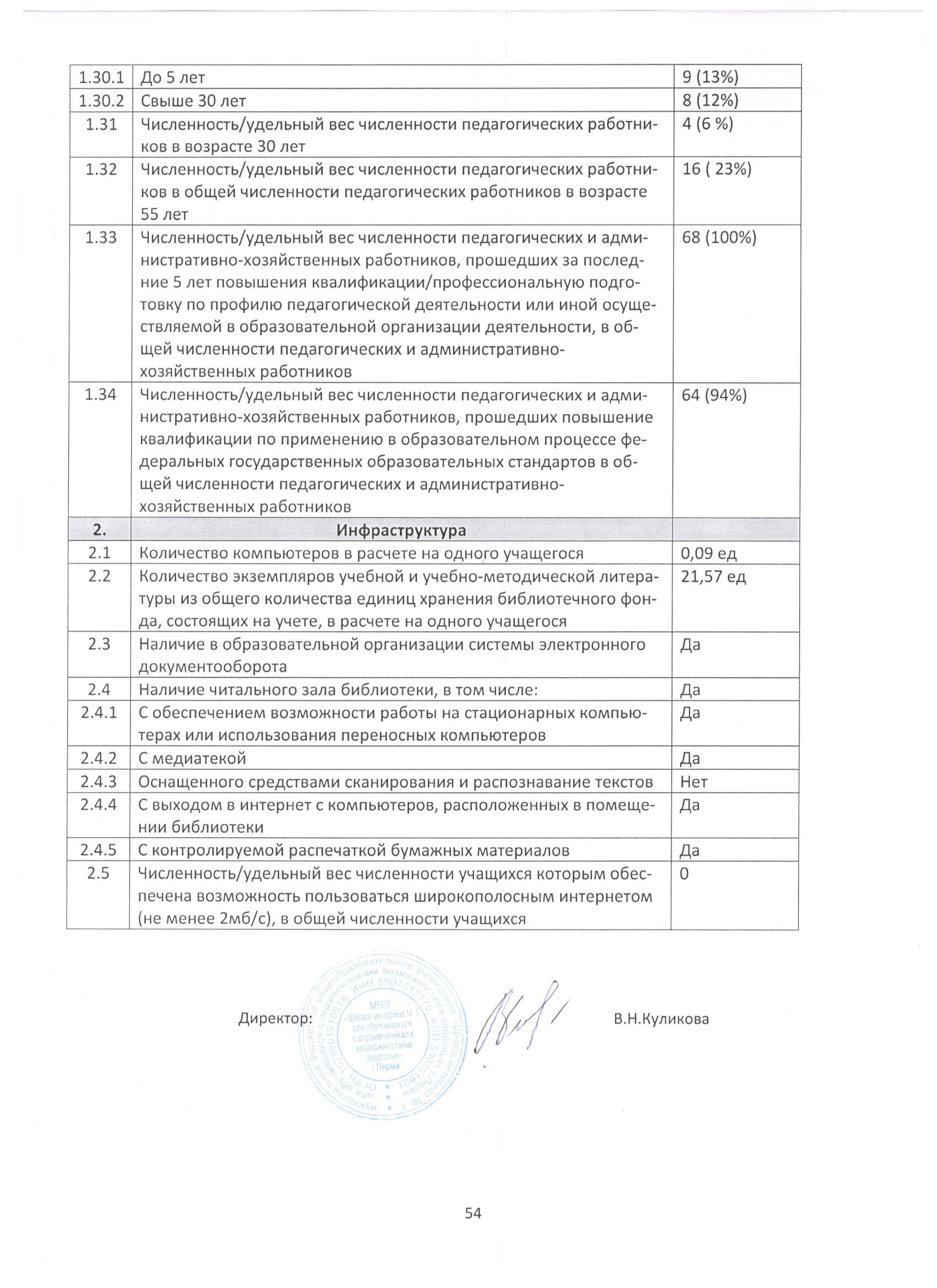 Год основания1963Полное наименование ОУМуниципальное бюджетное общеобразовательное учреждение «Школа – интернат № 1 для обучающихся с ограниченными возможностями здоровья» г. Перми Краткое наименование ОУМАОУ «Школа – интернат № 1 для обучающихся с ограниченными возможностями здоровья» г. ПермиЮридический адрес614047, г. Пермь, ул. Бушмакина,26Фактический адрес614047, г. Пермь, ул. Бушмакина,26Телефон8(342)284-68-62e-mailgcon55@yandex.ruАдрес сайтаhttp://school-inter1.ucoz.ru/ФИО руководителя ОУКуликова Валентина Николаевна1.1 Учредительные документыУставРаспоряжение заместителя главы администрации города Перми начальника департамента образования города Перми от 12.12.2016 № СЭД-08-01-26-4111.2 УчредительДепартамент образования администрации г. Перми1.3. Организационно-правовая формаМуниципальное бюджетное учреждениеЛист записи ЕГРЮЛ налоговом органе по месту нахождения на территории Российской Федерацииот 14.01.20161.4. Документы на имущество:(указать вид и название, дату, № документа)Распоряжение начальника департамента образования администрации города Перми от 20.02.2017 № СЭД-059-08-01-26-26 «Об закреплении имущества»1.5. ЛицензияСерия 59ЛО1 № 0003489 от 30.09.2016 № 5573 бессрочная1.6. Аккредитация ОУимеется1.7. Свидетельство о государственной аккредитациисерия 59А01 № 0000126, от 22.05.2013 года до 22.05.2025г.1.8 Оперативное управление зданиемСвидетельство о государственной регистрации права на оперативное управление зданием по адресу: г. Пермь, ул. Бушмакина,26Учебный корпус - 59-БГ №536918 от 31.08.2012Спальный корпус – 59-БГ № 539619 от 31.08.2012Нежилые помещения – 59 – БГ № 539858 от 04.09.2012Хозяйственный корпус – 59-БГ № 599621 от 31.08.2012Пищеблок – 59- БГ № 539620 от 31.08.20121.9. Постоянное пользование земельным участкомСвидетельство о государственной регистрации права на постоянное (бессрочное) пользование земельным участком по адресу: г. Пермь, ул. Бушмакина,2659-БГ № 569212  от 01.10.2012 г.1.10. Тип, вид, организационно – правовой статусобщеобразовательное учреждение Образовательные программыАООП НООАООП ОООимеются1.12. Финансовая деятельность ОУ- реквизиты учреждения МБОУ «Школа-интернат № 1 для обучающихся с ограниченными возможностями здоровья» г.Перми614047 г.Пермь, ул. Бушмакина, 26ИНН 5907013770/ КПП 590701001Департамент финансов администрации города Перми (МБОУ «Школа-интернат № 1 для обучающихся с ограниченными возможностями здоровья» г.Перми, л\сч 06930003657; л/сч 07930003657) в Отделении Пермь г. Пермьр/с 40701810157733000003 БИК 045773001ОГРН 1025901510018Категория работниковКоличество работников человек в 2017 годуУчитель начальных классов13из них:дефектолог;учитель-логопед;педагог-психолог321Учителя логопеды и дефектологи6Учителя предметникииз них:социальный педагог;учитель-логопед;дефектолог;32223Воспитателииз них:дефектолог;учитель-логопед;педагог -психолог16112социальный педагог;1Педагог библиотекарь1ОбразованиеКоличество педагогов (чел. / %)Количество педагогов (чел. / %)Количество педагогов (чел. / %)Образование2014/20152015/20162016/2017Высшее 36 (62%)38 (65%)45 (66%)Высшее педагогической направленности33 (57%)36 (62%)   45 (66%)Среднее профессиональное15 (26%)14 (24%)23(33%)Среднее профессиональное педагогической направленности12 (21%)13 (22%)23 (33%)Начальное профессиональное4(7%)4(7%)1(1%)Не имеющие профессионального образования (среднее)3 (5%)2 (3%)Из них имеют дефектологическое образование12 (20)13 (22%)24 (35%)КатегорияКоличество педагогов (чел. / %)Количество педагогов (чел. / %)Количество педагогов (чел. / %)Категория2014/20152015/20162016/2017Высшая11 (19%)17 (29%)19 (27,5%)Первая17 (28%)20 (34%)26 (37,7%)Итого28 (47%)37 (63%)45 (65%)Вторая5 (5%)0 (0%)0 (0%)Соответствие занимаемой должности11 (19%)13 (22%)19 (27,5%)Имеют аттестацию44 (76%)50 (86%)64 (92,7%)Не имеют аттестации(стаж в должности менее 2 лет, отпуск по уходу за ребенком)14(24%)8 (13%)5 (7,3%)составКоличество педагогов (чел. / %)Количество педагогов (чел. / %)Количество педагогов (чел. / %)состав2014/20152015/20162016/2017Педагогов - мужчин4(7%)4(7%)7 (10 %)Педагогов - женщин54(93%)54(93%)61 (90 %)названиеКоличество педагогов (чел. / %)Количество педагогов (чел. / %)Количество педагогов (чел. / %)название2014/20152015/20162016/2017 «Учитель года»10 (17%) - - «Конкурс дидактических материалов» - - 11 (16%) «Школа пространство выбора» - 35 (60%) - ИТОГО в конкурсах 10 (17%) 35 (60%) 11 (16%) Акция «Галерея Славы педагогов»100,00% 65,00% 31% №ФИОдолжностьНазвание материалов1Гриценко Н.А.учитель-логопедДиагностические материалы и система оценки развития коммуникативных навыков через формирование понятийного чтения у учащихся 2-6классов обучающихся по АОП для детей с интеллектуальными нарушениями (умственной отсталостью).2Пермякова А.Е.учитель-логопедОбработка данных логопедическог  обследования по методике А.Ф Фотековой, Т.В. Ахутиной.3.Тютикова Ю. В.учитель-логопедДиагностические материалы и система оценки развития связной речи у обучающихся 1-4 классов с ЗПР4.Шадрина Л.В.Учитель русского языкаДиагностические материалы и система оценки формирования базовых учебных действий у обучающихся 5- 7 классов с интеллектуальными нарушениями (умственной отсталостью) при работе с художественными произведениями.5Лопатин И.В.Учитель профильного трудаДиагностические материалы система оценки сформированности базовых учебных действий у обучающихся 5 - 9 классов с интеллектуальными нарушениями (умственной отсталостью) по теме «Промышленная заготовка древесины».6Скорых И.Н.Учитель истории Тестовые и проверочные работы по истории для обучающихся 7 - 9 классов с интеллектуальными нарушениями (умственной отсталостью).7.Кузнецова И.А.Учитель русского языкаКомплексные контрольные работы для обучающихся с ЗПР (5-6 классы).8.Матвейко Н.Н.Учитель математикиКомплексные контрольные работы для обучающихся с ЗПР (5-6 классы).9.Шаяхметова И.М.Учитель начальных классовКонтрольные работы по математике для обучающихся 1 - 4 классов по АОП для детей с интеллектуальными нарушениями (умственной отсталостью).10.Тельнова Ж.Н.Учитель историиКонтрольные работы по истории для обучающихся с ЗПР 5 класс.11Просвирнина Т Г.Учитель географииКонтрольные работы по географии для обучающихся 5-9 классов для детей с интеллектуальными нарушениями (умственной отсталостью).Конкурсы, фестивалиКоличество педагогов (чел. / %)Количество педагогов (чел. / %)Количество педагогов (чел. / %)Конкурсы, фестивали2014/20152015/20162016/2017«Педагог-организатор ОБЖ» 1(1%) - - «Учитель года» 2(3%) 2(3%) - Всероссийский конкурс "Лучшая методическая разработка в обучении и воспитании детей с ОВЗ и детей-инвалидов» (1 место). 2(3%) - 4 (6%)  Краевая патриотической акции «Неделя мужества»- 6 (10%) - Городской конкурс «Мастер-класс для учителей СКОУ- - 5 (7 %) Городской конкурс «Я самая..» - - 1 (1)% ИТОГО 7(9%) 8(14%) 10(15%) Созонова А.С.  призовое местоПобедитель городского конкурса  «Я самая..»сертификатКанина А.Ю.  (1 место), Макарова Т.М. (2 место), Пермякова А.Е. Блинова Е.М., Золотихина Е.В. - участие Победители городского конкурса «Мастер-класс для учителей-логопедов, педагогов психологов образовательных организаций города Перми.» дипломЕршова Е. Ю. Абросимова Т.А.,                 Тельнова Ж. Н., Рудакова Д. В. Всероссийский конкурс "Лучшая методическая разработка в обучении и воспитании детей с ОВЗ и детей- инвалидов» (1 место). дипломЗаочные конкурсыКоличество педагогов (чел. / %)Количество педагогов (чел. / %)Количество педагогов (чел. / %)Заочные конкурсы2014/20152015/20162016/2017Конкурсы разных уровней 6 (10 %) 16 (28 %) 14 (21 %) ИТОГО 8(16%) 16 (28%) 14(21%) Ф.И.О.Название мероприятияДостижениеДатапроведенияУровеньШавнина С.В.Рудакова Д.В. Гладкова Т.Г.Конкурс молодых педагогов «Образование: будущее рождается сегодня»Конкурс «Внеурочная деятельность как средство повышения качества образования»Тестирование «Система воспитательной работы в специальном (коррекционном учреждении»Конкурс на лучшую методическую разработку «Современные педагогические технологии в работе с детьми с ОВЗ и детьми-инвалидами»Творческий конкурс для педагогов «Новогодний сувенир»2 место1 место80 баллов из 1001 место1 место28.02.201730.08.2017201715.04.20172016-2017Всероссийский Всероссийский Всероссийский Всероссийский Всероссийский Кузнецова И. А.«Образ зимы в произведениях русских поэтов XIX века».1 местоКанина А.Ю. Пермякова А.Е., Тютикова Ю.В.Всероссийский конкурс «Логопед года и К -2016»УчастиеФ.И.О. педагога НазваниеЕршова Е.Ю., Блинова Е.М.,Пономарева М.Г., Макарова Т.МГладких Л,П., Брагина Н.Г., Набиуллина Т.Ф., Матвейко Н.Н., Кучина О.А., Кузнецова И.А., Канина А.С., Молокова Е.Н., Пушнина О.О., Рудакова Д.В., Пономарева Н.А. Мыльникова Н.А.,  Долидова А.В., Абросимова Т.А.,  Тельнова Ж.Н., Тютикова Ю.В., Скорых И.Н.,  ШадринаЛ.В , Шаяхметова И. М., Кобзева Д.И.Краевые семинары для педагогов системы специального образования Пермского края в рамках апробационнй площадки: -научно – методический семинар «Организация образовательного пространства для обучающихся с ОВЗ (ЗПР) в соответствии с требованиями ФГОС НОО обучающихся с ОВЗ»; - семинар «Прикладные аспекты построения и реализации мониторинга достижений (предметных, метапредметных) обучающихся с ОВЗ в процессе освоения программ основного общего образования в соответствии с требованиями ФГОС»; мастер - классы открытые занятия в течение года-научно-практический семинар «Актуальные проблемы разработки и реализации адаптированных программ основного общего образования для разных категорий обучающихся с ОВЗ»- семинар «Прикладные аспекты построения и реализации мониторинга достижений (предметных, метапредметных) обучающихся с ОВЗ в процессе освоения программ основного общего образования в соответствии с требованиями ФГОС» и др.- форум «Воспитательный и социализирующий потенциал современного образования»Хамадияров Р.Н.Всероссийская научно-практическая конференция с международным участием "Физическая культура, спорт, туризм: научно-методическое сопровождение" (Пермский государственный гуманитарно- педагогический университет, факультет физической культуры)Публикации статьиБрагинаН.Г., .Гладких Л.П.«Реализация АООП НОО обучающихся с ОВЗ и АООП образования обучающихся с умственной отсталостью в условиях введения ФГОС; опыт, проблема, перспективы» г Ижевскмастер - классы30.05.2017Выступление по теме: «Проектирование целевого раздела АОО в соответствии с требованиями ФГОС образования обучающихся с умственной отсталостью (интеллектуальными нарушениями)».Пономарева Марина Георгиевна, учитель начальных классов МБОУ «Школа-интернат № 1 для обучающихся с ограниченными возможностями здоровья» г. Перми.30.05.2017Мастер-класс проведения КСК по теме: «Химчистка на дому»Набиуллина Татьяна Федоровна, учитель химии30.05.2017 Мастер-класс проведения КСК по теме: «Волшебный мир бумаги»Гладкова Татьяна Геннадьевна, воспитатель01.06.2017Мастер-класс: «Формирование базовых учебных действий на уроках русского языка и математики у обучающихся 1 класса с умственной отсталостью (интеллектуальными нарушениями)»Шаяхметова Ирина Мухаматкамиевна, учитель  начальных  классов01.06.2017 Мастер-класс: «Формирование базовых учебных действий у обучающихся  с умственной отсталостью (интеллектуальными нарушениями) посредством  анимационных фильмов»Макарова Татьяна Михайловна, учитель-дефектолог01.06.2017Мастер-класс: «Приёмы формирования познавательных и коммуникативных учебных действий на коррекционных занятиях у обучающихся с задержкой психического развития».Золотихина Елена Васильевна, учитель-дефектолог01.06.2017Мастер-класс: «Формирование и система оценивания базовых учебных действий у обучающихся с УО на уроках чтения в соответствии с требованиями ФГОС образования обучающихся с умственной отсталостью (интеллектуальными нарушениями».Шадрина Лариса Валентиновна учитель. 01.06.2017Мастер-класс по теме: «Система оценки уровня сформированностиУУД  у обучающихся с ЗПР в соответствии с требованиями ФГОС НОО обучающихся   с ОВЗ».Ершова Елена Юрьевна, педагог- психолог01.06.2017Мастер класс «Формирование и оценивание УУД у обучающихся с ЗПР на уроках в начальной школе   в соответствии с требованиями ФГОС НОО обучающихся  с ОВЗ»Мыльникова Наталья Александровна, учитель начальных классов01.06.2017 Мастер - класс по теме: «Формирование и оценивание УУД  у обучающихся с ЗПР во внеурочной деятельности в соответствии с требованиями ФГОС НОО обучающихся  с  ОВЗ»  Султанова Ирина Владимировна, воспитатель01.06.2017 Мастер - класс по теме: «Формирование контрольно оценочных действий обучающихся с ЗПР  на уроке математики в соответствии с  требованиями ФГОС НОО обучающихся  с ОВЗ».Долидова Анжелика Владимировна, учитель начальных 01.06.2017Мастер-класс: «Формирование коммуникативных базовых учебных действий у детей с общим недоразвитием речи, обучающихся по АООП для детей с умственной отсталостью (интеллектуальными нарушениями». Пермякова Александра Евгеньевна, учитель-логопед08.06.2017 Мастер-класс: Системно-деятельностный подход в обучении детей с ЗПРГладких Л.П.08.06.2017 Мастер-класс: Метод ДейвисаКанина А.Ю.Уровень начального общего образованияУровень начального общего образованияУровень начального общего образованияVII видVIII видитогоСентябрь10039139Май99451442014-20152015-20162016-2017На начало учебного года 139137139На конец учебного года141134144Предметы1 классы1 классы2 классы2 классы3 классы3 классы4 классы4 классыПредметыАВА; БВА; БВА; Б; ГВРусский язык100100100100100100100100Чтение100100100100Литературное чтение100100100100Речевая практика100Устная речь100100100Иностранный язык (англ.)100100100Мир природы и человека100Живой мир100100100Окружающий мир100100100100Математика100100100100100100100100Технология100100100100Ручной труд/занимат. труд100100100100Физическая культура100100100100100100100100Музыка/Музыка и пение 100100100100100100100100ИЗО  100100100100100100100100ОБЖ100100100ОРКСЭ100Всего100100100100100100100100класспо спискуаттестованоне успевают%"4" и "5"%"3"пропущенопропущенопрогулы1 "А"121200,00025364201 "В"1111218,20010141802 "А"121200,0541,70244112202 "Б"1212325,0433,42221101702 "В"111119,1218,2219689703 "А"121200,0216,7015872703 "Б"121200,0433,411486784 (18) 3 "В"111100,0218,2021097904 "А"1313430,8430,81793637 (32) 4 "Б"131300,017,72298140004 "В"121100,0541,70300138335 (161) 4 "Г"1313215,4323,121959030144143128,43222,31024031052946 (211)Классн\усФамилияПредметПринятые меры1 "В"2Бабиев М.Дербенев И.рус., чтен., мат.рус., труд, мат.Направлен на ГПМПК Направлен на ГПМПК2 "Б"3Никитин И.рус., чтен., мат., ин.язНаправлен на ГПМПКХайбуллов И.рус., чтен., мат., ин.язНаправлен на ГПМПКДозморова В.рус., мат., ин.язНаправлен на ГПМПК2 "В"1Попов Н.рус., чтен, матНаправлен на ГПМПК4 "А"4Вене Д.рус., чтен., мат., ин.язНаправлен на ГПМПККазанцев Ю.рус., чтен., мат., ин.язНаправлен на ГПМПККопылов Н.Копылов И.рус., чтен., мат., ин.яз рус., чтен., мат., ин.язНаправлен на ГПМПК Направлен на ГПМПК4 "Г"2Рыбьяков К.рус., ОМ, мат., ин.язНаправлен на ГПМПКБорисов А.рус., ОМ, мат., ин.яз Направлен на ГПМПККлассыКоличество
обучающихсяУспевают
на "4" и "5"% с одной "3"%неуспевающие%% успеваемости12328,791,32351131,5411,5411,588,6335822,912,9001004511325,559,8713,886,3 1 ступень1443222,3107139,191ПериодЧисленностьУспеваемость (%)Качество (%)Не успевают (%)I четверть13994,217,46,6II четверть14391,517,88,6III четверть14488,217,411,8IV четверть14488,919,511,2Год 14491,722,38,4Кол-во обучающихсяУспеваемостьУспевают на «4» и «5»%2014-201514180,12316,32015-201613479,92317,22016-201714491,73222,3Русский языкЛитература Математика ОМИзо МузыкаФизкультураТехнология Английский язык2016-2017 учебный год2 «А»Успеваемость1001001001001001001001001002016-2017 учебный год2 «А»Качество41,6755066,610010010010041,62016-2017 учебный год2 «Б»Успеваемость839275100100100100100922016-2017 учебный год2 «Б»Качество50584167100100100100582016-2017 учебный год2 классыУспеваемость91,59687,5100100100100100962016-2017 учебный год2 классыКачество45,866.545.566.810010010010049.82016-2017 учебный год3 «А»Успеваемость1001001001001001001001001002016-2017 учебный год3 «А»Качество2533.433.466.710010010010041.72016-2017 учебный год3 «Б»Успеваемость1001001001001001001001001002016-2017 учебный год3 «Б»Качество4258425010010083100332016-2017 учебный год3 классыУспеваемость1001001001001001001001001002016-2017 учебный год3 классыКачество33.545.737.758.3510010091,510037.352016-2017 учебный год4 «А»Успеваемость7710069100100100100100772016-2017 учебный год4 «А»Качество46774669100100100100382016-2017 учебный год4 «Б»Успеваемость1001001001001001001001001002016-2017 учебный год4 «Б»Качество3861156110010092100302016-2017 учебный год4 «Г»Успеваемость8410084100100100100100922016-2017 учебный год4 «Г»Качество465454100100100100100542016-2017 учебный год4 классыУспеваемость8710084.310010010010010089.62016-2017 учебный год4 классыКачество43.36438.376.610010097.310040.62016-2017 учебный годУровень НООУспеваемость92.698.690.610010010010010095.22016-2017 учебный годУровень НООКачество47.858.740.567.251001009910042.5Русский языкЛитература Литература Литература Математика ОМОМИзо Изо Изо МузыкаМузыкаФизкультураФизкультураТехнологияТехнология Английский язык2014-20152 классыУспеваемость8794,394,394,38791,391,310010010010010010010010010094,32014-20152 классыКачество4152,752,752,74253,753,784848410010094,794,794,794,7432014-20153 классыУспеваемость90,410010010088,710010010010010010010010010010010097,82014-20153 классыКачество21,669,469,469,434,9838397,897,897,810010088,388,397,897,8282014-20154 классыУспеваемость7997,397,397,376,392921001001001001001001001001002014-20154 классыКачество28,338,338,338,333,346,346,393,393,393,31001001001001001002014-2015Уровень НООУспеваемость85,597,297,297,28494,494,410010010010010010010010010096,1Уровень НООКачество30,353,553,553,536,7616191,791,791,710010094,394,397,597,535,52015-20162 классыУспеваемость8992,592,592,592,592,592,5100100100100100100100100100932015-20162 классыКачество2349494930,554,554,5838383100100100100838314,52015-20163 классыУспеваемость97,310010010097,31001001001001001001001001001001001002015-20163 классыКачество44,763636341,768,368,310010010010010010010010010057,32015-20164 классыУспеваемость63,795959565,797,797,7100100100100100100100100100772015-20164 классыКачество22,729,329,329,324,753,353,3939393100100939395,795,714,72015-2016Уровень НООУспеваемость83,395,895,895,857,596,796,7100100100100100100100100100902015-2016Уровень НООКачество30,147,147,147,132,358,758,792929210010097,797,792,992,928,82016-20172 классыУспеваемость91919687.587.587.510010010010010010010010010096962016-20172 классыКачество66.666.666.545.545.545.566.866.810010010010010010010046.846.82016-20173 классыУспеваемость1001001001001001001001001001001001001001001001001002016-20173 классыКачество33.533.545.737.737.737.758.3558.3510010010010010010010037.3537.352016-20174 классыУспеваемость878710084.384.384.310010010010010010010010010089.689.62016-20174 классыКачество43.343.338.338.338.376.6176.6110010010097.397.310010040.640.62016-2017УровеньНООУспеваемость92.692.698.690.690.690.610010010010010010010010010095.295.22016-2017УровеньНООКачество47.847.858.740.540.540.567.2567.25100100100999910010042.542.5Русский языкЛитература Математика ОМИзо МузыкаФизкультураТехнологияИностранный язык2015-2016Успеваемость83,395,857,596,7100100100100902016-2017Успеваемость92.698.690.610010010010010095.2Динамика+9,3+2,8+33,1+3,30000+5,22015-2016Качество30,147,132,358,79210097,792,928,82016-2017Качество47.858.740.567.21001009910042.5Динамика+17,7+11,6+8,2+8,5+80+1,3+7,1+13,7Русский языкУстная речьЧтение Математика Живой мирИзо МузыкаФизкультураЗанимательный труд ОБЖ 2016-2017 учебный год2 «В»Успеваемость91100911001001001001001001002016-2017 учебный год2 «В»Качество364545455472728181812016-2017 учебный год3 «В»Успеваемость1001001001001001001001001001002016-2017 учебный год3 «В»Качество1845362772726381811002016-2017 учебный год4 «В»Успеваемость1001001001001001001001001001002016-2017 учебный год4 «В»Качество5867675067928383751002016-2017 учебный годУровень НООУспеваемость97100971001001001001001001002016-2017 учебный годУровень НООКачество37,352,349,340,764,37872,781,77993,7Русский языкЛитературное  чтениеМатематикаОМТехнологияИзоМузыкаИн.  языкФизкультураРечевая практикаобж1 «А»Успеваемость80100901001001001001001 «А»Качество 4066806658100671 «В»Успеваемость829182100911001001001001 «В»Качество 7254824572816364632 «А»Успеваемость1001001001001001001001001002 «А»Качество 91.658.358.291.6100100100501002 «Б»Успеваемость91757592100100100751002 «Б»Качество 585833676775100581002 «В»Успеваемость88,990,91001001001001001001001002 «В»Качество 66,772,77555,655,666,766,78255,672,73 «А»Успеваемость10010066.783.41001001001001003 «А»Качество 33.333.42566.710091.7100251003 «Б»Успеваемость100100921001001001001001003 «Б»Качество 67506791715010016753 «В»Успеваемость64100721001001001001001001003 «В»Качество 3618455472729172724 «А»Успеваемость8410069100100100100771004 «А»Качество 696661771007610046854 «Б»Успеваемость1001001001001001001001001004 «Б»Качество 7746776910010010030704 «В»Успеваемость1001001001001001001001001001004 «В»Качество 457364648210091.16045644 «Г»Успеваемость85855454100100100851004 «Г»Качество 5439468100921005482НачальнаяшколаУспеваемость83,195,182,393,710010010090,8100100100НачальнаяшколаКачество 59,652,862,361,783,782,188,740,28259,569,72016-20172016-20172016-20172017-20182017-20182017-20182017-20182017-20182017-2018КлассVIIVIIIКлассVIIповторVIII VIII ГПМПК-?1 «А»121Д «А»121 «В»112 «В»112 «А»123 «А»122 «Б»123 «Б»91 Хайбулов И. 2Никитин И. Дозморова В. 2 «В»113 «В»101 Попов Н. 3 «А»124 «А»123 «Б»124 «Б»123 «В»114 «В»114 «А»135 «А»82 Копылов И.,    Копылов Н.3Вене Д., Казанцев Ю., Ханбекова А.4 «Б»135 «Б»134 «В»125 «В»124 «Г»135 «Г»112Рыбьяков К., Борисов А.9945893511№названиеуровеньКоличество учащихся1.Интеллектуальный конкурс «Классики»Россия43 ч.2.Олимпиада «Умный мамонтёнок»Международный15 ч.3.Конкурс «Лисёнок» Осень 16 годМеждународный28 ч.4.Образовательный конкурс «Олимпис 2016 – Осенняя сессия»Международный18 ч.5.Конкурс «Лисёнок» Зима 2017 годМеждународный23 ч.6.Образовательный конкурс «Олимпис 2016 – Весенняя сессия»Международный12 ч.7.Научно – практическая конференция «Мой Пермский край, любимый край…»Муниципальный5 ч.8.Литературно – музыкальный фестиваль «Давно закончилась война…»Муниципальный64 ч.«Кенгуру»«Русский медвежонок»«Олимпусик»«Олимпус»«Остров природоведения»«Страна талантов»«Радуга Пермского края»«Лисенок»"Олимпис Осенняя  сессия" -"Олимпис Весенняя  сессия""Центр  талантов"Мамонтенок Классики ВСЕГО2014\201528363624534510196%19,925,525,51,431,924,13,67,1139,12015\20162122142537119%15,716,410,418,727,688,82016-20175118121543129%35,412,58,3103189,62014-20152015-20162016-2017На начало учебного года 318318386На конец учебного года3183113922014-20152015-20162016-2017На начало учебного года 139137139На конец учебного года1411341442014-20152015-20162016-2017На начало учебного года 179181250На конец учебного года1771772485 класс5 класспредметКол-во часоврусский язык5члитература3чиностранный язык (англ.)3чматематика5чистория2чгеография1чбиология1чмузыка1чИЗО1чтехнология2чфизическая культура3ч6 КЛАСС6 КЛАССПредметКол-во часоврусский язык6члитература3чиностранный язык (англ.)3чалгебра3чгеометрия2чистория2чобществознание1чгеография1чбиология1чмузыка1чИЗО1чтехнология2чфизическая культура3чПредметы1 классы2 классы3 классы4 классы5 классы6 классы7 классы8 классы9 классыВсегоИнвариантная часть:Русский язык100100100100100100100100100100Чтение100100100100100100100Литература100100100100100100Литературное чтение100100100100100Английский язык100100100100100100100100100Немецкий язык100100Мир Истории100100100История Отечества100100100100100История и обществоведение100100100100100Природоведение100100100100100100Живой мир100100100100100100100Окружающий мир100100100100100100100100100100Естествознание100100100100100100100100100100География и экология100100100100100100100100100100Введение в экономику100100100100100100100100100100Математика100100100100100100100100100100Информатика100100100100100100Биология100100100100100100Физика и астрономия100100100100100100100100100100Химия100100100100100100100100100100Технология (труд подготовка)100100100100100100100100100100Профильный труд100100100100100100100100100100Домоводство100100100100100100100100100100Физическая культура100100100100100100100100100100Музыка и пение100100100100100100100100100100ИЗО  и черчение100100100100100100100100100100Искусство100100100100100100100100100100Этика100100100100ИКЗ100100100100100100100100ОБЖ100100Вариативная часть:ЗОЖ100100100100100Выразительное чтение100100100Граждановедение 100100100100Краткосрочные курсы100100100100Конструирование100100100Ритмика100100100100Физическая культура100100100100100ЛФК100100ОРКСЭ100100ОБЖ100100100100100Логопедическая коррекция100100100100Игротерапия100100100Психологический практикум100100100100100Факультативы100100100100Итого вариативная часть100100100100100100100100100100Всего100100100100100100100100100100КлассыКоличество
на конец годаУспевают
на "4" и "5"% качествас одной "3"%неуспевающие%%успеваемости123 0 0 0 0001002351131,43411,43411,4388,57335822,8625,71001004511319,6159,80611,7688,24 1 ступень1443222,22117,64106,9493,065571017,5447,0235,2694,746451022,2248,8900,00100,0740717,5037,5000,00100,085758,780023,5196,499491122,4536,1200,00100,02ступень2484317,34145,6552,0297,98по школе3927519,13256,38153,8496,16СтупеньКол-во обучающихсяУспевают на «4» и «5»%Уровень начального общего образования1443222,22%Уровень основного общего образования2484317,34%Всего по школе3927519,13%2014-20152015-20162016-2017Кол-во человек, обучающихся на «4» и «5»424375% качества по школе 13,2%13,78%19,13%Русский языкЛитератураАлгебраГеометрияБиологияГеографияфизикаХимияИсторияИностранный языкТрудовая подготовка5 «А»успеваемость82100821001001001001005 «А»качество27362736365436915 «Б»успеваемость100100921001001001001005 «Б»качество36542736635436905 «Г»успеваемость1001001001001001001001005 «Г»качество27362727643636100успеваемость9410091100100100100100качество30422733544836946 «А»успеваемость1001001001001001001001006 «А»качество5866505883586691  6 «Б»успеваемость100100100100100100100100  6 «Б»качество25332517171725100успеваемость100100100100100100100100качество42493838503846967 «А»успеваемость1001001001001001001001001001007 «А»качество38542323615361464684успеваемость100100100100100100100100100100качество385423236153614646848 «А»успеваемость1001001001001001001001001001001008 «А»качество454518185564546445361008 «Б»успеваемость91919191919191919191918 «Б»качество27271818272745542736818 «Г»успеваемость1001001001001001001001001001001008 «Г»качество2727273618273654273673успеваемость9797979797979797979797качество33332124333945573336859 «А»успеваемость1001001001001001001001001001001009 «А»качество33422533424254583342839 «Б»успеваемость1001001001001001001001001001001009 «Б»качество3333273627454554363390успеваемость100100100100100100100100100100100качество3338263535445056353887успеваемость9899989999999999999999качество3543272740485157404089Русский языкЛитератураЛитератураАлгебраАлгебраГеометрияБиологияГеографияфизикаХимияИсторияИностранный языкТрудовая подготовка2014-20155успеваемость9692,392,392,392,396100941002014-20155качество44,774,774,79,79,749,321,536,597,32014-20156успеваемость1001001001001001001001001001002014-20156качество27,634,834,824,524,548,342,44330972014-20157успеваемость1001001001001001001001001001001001002014-20157качество3039,739,728,728,72459,742,339,54331,596,72014-20158успеваемость10010010097,797,796,510010010010097,71001002014-20158качество20,742,942,940,440,43253.15256,753,252,33991,92014-20159успеваемость10010010096,596,59396.51001009396,51001002014-20159качество32505025252149,536362835,528642014-2015успеваемость98,897,797,795,895,895,597,810010096,599,598,81002014-2015качество22,335,535,521,821,825,748,444,744,140,632,53390,62015-20165успеваемость979797979797100100971002015-20165качество555566664837624144862015-20166успеваемость93,493,493,493,493,493,493,493,493,493,42015-20166качество202033331340474040672015-20167успеваемость1001001001001001001001001001001001002015-20167качество2828343413133430352934942015-20168успеваемость969696969696969696969696962015-20168качество161633333317323337372828812015-20169успеваемость969696969696969696969696962015-20169качество151534343235274650434634932015-2016успеваемость99999999999999999999999999качество353541413127374751594040862016-20175успеваемость9494100100911001001001001002016-2017качество303042422733544836942016-20176успеваемость1001001001001001001001001001002016-2017качество424249493838503846962016-20177успеваемость1001001001001001001001001001001001002016-2017качество3838545423236153614646842016-20178успеваемость979797979797979797979797972016-2017качество333333332124333945573336852016-20179успеваемость1001001001001001001001001001001001001002016-2017качество333338382635354450563538872016-2017успеваемость989899999899999999999999992016-2017качество35354343272740485157404089Русский языкЛитератураАлгебраГеометрияБиологияГеографияфизикаХимияИсторияИностранный языкТрудовая подготовка2015-2016успеваемость99,099,099,099,099,099,099,099,099,099,099,02016-2017успеваемость98,099,098,099,099,099,099,099,099,099,099,0Динамика-1.00.0-1.00.00,00,00,00,00,00,00,02015-2016качество35413127374751594040862016-2017качество3543272740485157404089Динамика0,0+2,0-4,00,0+3,0+1,00,0-2,00,00,0+3,0класс2015-20162015-20162016-20172016-2017Из них 2017-2018Из них 2017-2018Из них 2017-2018Из них 2017-2018Из них 2017-2018ЗПРУОЗПРПовтор по программе ЗПРЗПРУОПовтор по программе ЗПРПовтор по программе УОИзменение программ5-912453123Овчинников Е. 6 классГультяева А.    8 клас с126124Расторгуева К. 8 классКондрашов А. 8 классСноп В. 6 классВылегжанин С. 6 классПоздняков А. 6 классИтого124531232126124113программа.Число уч-ся 9-х клПолучили свидетельства и аттестатыПолучили свидетельства и аттестатыНа "4" и "5"На "4" и "5"На "4" и "3"На "4" и "3"Выпущено со справкойВыпущено со справкойНа 2-й годпрограмма.Число уч-ся 9-х клчел.%чел%чел%чел.%чел.VII вид232310030268500VIII вид2626100110000программа.Число уч-ся 9-х клПолучили свидетельства и аттестатыПолучили свидетельства и аттестатыНа "4" и "5"На "4" и "5"На "4" и "3"На "4" и "3"Выпущено со справкойВыпущено со справкойНа 2-й годпрограмма.Число уч-ся 9-х клчел.%чел%чел%чел.%чел.2014-2015VII вид14139321511851702015-2016VII вид2726960026961402016-2017ЗПР23231004171983000Класс ПредметыЧисло сдавшихЧисло выпускников, получивших на предметах отметку/процентЧисло выпускников, получивших на предметах отметку/процентЧисло выпускников, получивших на предметах отметку/процентЧисло выпускников, получивших на предметах отметку/процентКласс ПредметыЧисло сдавшихСоответствующую годовойНиже годовойВыше годовойСредний балл за экзамен2014-20152015-2016Русский язык1313/100002014-20152015-2016Русский язык2623/892/81/33,462016-2017Русский язык 238/611/84/313,02014-2015Математика 138/611/84/312015-2016Математика 2618/693/125/193,572016-2017Математика2321/7402/74,2№НазваниеЧел.Руководитель1«Первые шаги в робототехнику»; 24Абросимова Т.А.2«ЛФК»;13Пономарева Н.А.3«Решение текстовых задач»10Матвейко Н.Н.4«Пишу творческие работы»;15Молокова Е.Н.5«Мыловарение»;9Шаяхметова И.М.6«Хочу говорить и писать правильно»;18Кудряшова Т.П., Кузнецова И.А., Шадрина Л.В., Пермякова А.Е.7«Этот удивительный мир»13Макарова Т.М.8«Хочу учиться лучше»;10Кузнецова И.А., Шадрина Л.В., Гладких Л.П.9 «Спорт и Здоровье» (взрослые);6Долидова А.В.10«Совершенствование вычислительных умений»2Сергеева Т.И.11«Орфография и пунктуация»2Сергеева Т.И.12«Конференция»8Кузнецова И.А., Пушнина О.О.13«Скорочтение»1Канина А.Ю.ВСЕГО:ВСЕГО:131Направление воспитательной работыЗадачи работы по данному направлениюДуховно­нравственное направление, гражданско-патриотическое воспитание Формирование нравственных понятий: гуманность, патриотизм, гражданственность, толерантность; суждений, чувств и убеждений, навыков и привычек поведения, соответствующих нормам общества. Спортивно­оздоровительное направление, основы здорового и безопасного образа жизниФормирование у детей и их родителей ответственного отношения к здоровому образу жизни, сохранение и укрепление здоровья детей младшего школьного возраста, пропаганда физической культуры, спорта, туризма в семье.Нравственно-правовое, профилактическая работа с детьми «группы риска» Создание условий для проявления обучающимися нравственных и правовых знаний и умений, развитие потребности в совершении нравственно оправданных поступков. Обеспечение социальной защиты несовершеннолетних. Система работы по профориентационной ориентации обучающихся Создание условий для развития обучающихся мотивации к осознанному выбору рабочих профессий, востребованных на рынке труда, с учётом их индивидуальных возможностей.Организация внеурочной деятельностиСоздание условий для проявления и развития ребенком своих интересов на основе свободного выбора, постижения духовно-нравственных ценностей и культурных традиций.Блок «Семья и школа»Интеграция равных возможностей семья и школы в воспитании обучающихся.МероприятиеУровеньМестоПрезидентские спортивные игры среди коррекционных образовательных учреждений «Лёгкая атлетика2016»Город1 местоПрезидентские спортивные игры среди команд  образовательных учреждений для детей с ОВЗ г.ПермиГород 2 место«Весёлые старты» в рамках Президентских спортивные игры среди команд  образовательных учреждений для детей с ОВЗ г.ПермиГород 2 место «Лыжные гонки» в рамках Президентских спортивные игры среди команд  образовательных учреждений для детей с ОВЗ г.ПермиГород 2 место «Навстречу к ГТО» для лиц с ОВЗ и инвалидовКрай Призовые места в личном зачёте Всеобщие детские игры «Крылья ангела» для обучающихся с ОВЗМуниципальный 1 место («сидячий волейбол») Президентские спортивные игры среди команд  муниципальных образовательных учреждений для детей с ОВЗ г.Перми, 2017г.Город 2 место в комплексном  зачёте наименованиеНа 09.01.17 г.На 01.06.17 г.Всего386392ВШУ6460СОП6+6  человек другие7+7 чел. другие районыОДН1723Сопричастные к употреблению ПАВ68Многодетные и малоимущие  семьи1528Опекаемые3227+17годПреступления/ участникиООД/участникиАдминистративные правонарушения/ участники20152/22/28/520165/63/45/520173/42/33/4Направление развития личностиСпектр программ внеурочной деятельностиСпортивно-оздоровительноеКлуб «ОлимпионикСпортивная секция «Баскетбол» (4-6 кл)Спортивная секция «Баскетбол» (7-9 кл)Духовно-нравственноеОАР «Русичи»Отряд ЮИД «Скорость»Отряд «Юный пожарный»СоциальноеКружок «Город мастеров»Кружок декаротивно-прикладного творчества «Коллекция»:- «Квилинг»;- «Бумагопластика»;- «Плетение из лозы».3.   Изостудия «Акварель»ОбщеинтеллектуальноеКурс «Учусь писать творческие работы»Курс «Учусь решать задачи»Курс «Первые шаги в робототехнику»ОбщекультурноеТеатральная студия «Выдумка»Театральная студия «Какаду» Студия эстрадного танца «Колибри»Ансамбль «Музыкальная мозаика» №НазваниеУровеньКоличество учащихсяДатаКоличество призовых мест1.Интеллектуальный конкурс «Классики»Россия43 ч.октябрь.16 – декабрь.16 г.участие2.Олимпиада «Умный мамонтёнок»Международный15 ч.22.11 – 29.11.16 г.13 ч.3.Конкурс «Лисёнок» Осень 16 годМеждународный28 ч.Ноябрь 201610 ч.4.Образовательный конкурс «Олимпис 2016 – Осенняя сессия»Международный18 ч.Ноябрь 201617 ч.5.Конкурс «Лисёнок» Зима 2017 годМеждународный23 ч.Январь 20176 ч.6.Образовательный конкурс «Олимпис 2016 – Весенняя сессия»Международный12 ч.Май 201712 ч.7.Научно – практическая конференция «Мой Пермский край, любимый край…»Муниципальный5 ч.27.04. 20175 ч.8.Литературно – музыкальный фестиваль «Давно закончилась война…»Муниципальный64 ч.04.05.201764 ч.Ф.И.О. педагога-куратораФ.И. ребенка, классНазвание конкурсаДата проведенияДостижениеУровеньНекрасова Т.А.Корешкова Е.В.Шавнина С.В.Рудакова Д.В.Калинина О.В.Гладкова Т.Г.Султанова И.В.2 «а» Галкин Роман2 «а» 2 «а» Епишина Ульяна2 «а» Терехин Кирилл2 «а» Килина Алена2 «а» Ермаков Артем2 «а» Ромашов Егор2 «а» команда2»а»3 «в» Копылов Виталий3 «в»1 «а» 1 «в»4 «а»4 «а»4 «а» Гаврилов Егор4 «а» Голицына Настя4 «а»3 «а» Вонявкина Юлия3 «а» Бусунова Сара3 «а» Вонявкина Юлия3 «а» Липчинская Алиса 3 «а»3 «а» Истомин Михаил3 «а» Бусунова Сара3 «а» Истомин Михаил3 «а»Истомин Михаил3 «а» Истомин Михаил3 «а» Вонявкина Юлия3 «а» Семья Кристины Тереховой3 «а»3 «а»3 «а»3 «а»3 «а»2 «б» Некрасова Настя2 «б»«Домик в деревне» 15.12.2016 «Вот задачка»Акция «Мамино сердце» 2016Конкурс «Осень золотая» 2016Конкурс «Этих дней не смолкнет слава» 10.11.2016Конкурс «Русская матрешка» 2016-2017Научно-практическая конференция «Мой Пермский край, любимый край» 2017Лисенок. ОМ.Акция Весенний скворечник – 2017»Экоурок «Хранители воды» 4 2017                              «Конкурс «Мультики, мультяшки» 2016Экоурок  «Хранители воды» 42017Выставка «Вахта памяти» 2017Акция экологическая. 2016Акция экологическая. 2016Экоурок «Хранители воды» 3-10.10.2016   3 урокНаучно-практическая конференция «Мой Пермский край, любимый край» 2017Научно-практическая конференция «Мой Пермский край, любимый край» 2017Экоурок «Хранители воды» 4 урок   2017Конкурс «Этих дней не смолкнет слава» 10.11.2016Конкурс «Осень золотая»  Работа «Осенний букет» 2016Олимпиада по окружающему миру «Морозко». Продленка.Олимпиада по литературному чтению «Литературные таланты». Продленка. 2016Акция экологическая «ЭкоЕлка в подарок – 2016»«В мире любимых мультфильмов» «Рыжий кот»03.2017Конкурс «мастерская Деда Мороза» 18.12.2016Конкурс «Всю елку до макушки украсили игрушки» 18.12.2016 Конкурс рисунков «Пермь: любим и гордимся»  2016Конкурс «семейное творчество» 2016-2017Конкурс «Огненный петух – символ нового 2017 года»  2016-2017Экологическое письмо «Заповедный мир Перми» 28.11 2016Конкурс «этих дней не смолкнет слава» 10.11.2016Акция экологическая. 2016Акция «Мамино сердце»Акция «Весенний скворечник – 2017» Экоурок  «Хранители воды» 4 2017Конкурс «В краю родном. Цветы». «Вот задачка»Экоурок  «Хранители воды» 4 20171 местоУчастие 1 местоУчастие 1 местоУчастие Участие Участие Участие Участие Участие Участие УчастиеУчастие  2 место1 местоУчастие Участие 1 место1 место 1 местоУчастие 2 место1 место2 место1 место1 место1 место1 местоУчастие Участие Участие Участие Участие 1 местоУчастие Всероссийский Муниципальный Международный Региональный Всероссийский Муниципальный Международный Муниципальный Всероссийский Всероссийский Всероссийский Муниципальный Региональный Региональный Всероссийский Муниципальный МуниципальныйВсероссийский  Региональный Международный Международный Международный МуниципальныйВсероссийский Всероссийский Всероссийский Муниципальный ВсероссийскийВсероссийский Муниципальный Региональный МуниципальныйМуниципальный  Муниципальный Всероссийский Всероссийский Всероссийский Год МуниципальныйРегиональныйВсероссийскийМеждународный2015-16411736272016-1781558101Уч. ГодЧисленность обуч-ся, принявших участие в различных олимпиадах, смотрах, конкурсахЧисленность обуч-ся победителей и призёров этих олимпиадЧисленность обуч-ся победителей и призёровЧисленность обуч-ся победителей и призёровЧисленность обуч-ся победителей и призёровУч. ГодЧисленность обуч-ся, принявших участие в различных олимпиадах, смотрах, конкурсахЧисленность обуч-ся победителей и призёров этих олимпиадрегионального уровняфедерального уровнямеждународного уровня2013-2014256/85,6%89/34,7%8/8,9%35/39,3%02014-2015215/80%72/22,6%9/12,5%30/41,6%2/2,7%2015-2016253/81%76/30%11/14%23/30%17/22%2016-2017245/87%78/32%9/12%7/0,9%62/79%Специализированные кабинетыКомпьютерный класс - кабинет № 311Рабочее место учителя: Компьютер.Рабочее место ученика: Компьютеры - 12 шт.Проектор – 1 шт.Интерактивная доска- 1 шт.Кабинет биологии - кабинет № 202Комплект наглядных пособий и учебного оборудованияИнтерактивная доска- 1 шт.ноутбук учителя -1 шт.Документ – камера – 1 шт.Графический планшет – 1 штКомплект микроскопов – 6 шт.Проектор- 1 шт.Библиотека- кабинет № 507Интерактивная доска- 1 шт.Ноутбук с доступом в интернет -2 шт.Учителя начальной школы: Ноутбуки и проекторы - каб. № 106,107,108,101Учителя основной школы:Ноутбуки и проекторы -каб.  № 206,207,209,210,303,306,308,309Вид обеспечения безопасностиОрганизации, обеспечивающие безопасность иработоспособность системОснование для обеспечения и работоспособностиОхрана здания и территории  (тревожная кнопка)ФГУП "Охрана" Росгвардии                                   ФГКУ "УВО ВНГ России по Пермскому краю"ДоговорСистема (ПАК) «Стрелец - Мониторинг» -вывод сигнала «Пожар» на пульт (оказание услуг технического мониторинга)ООО «Служба Мониторинга – Пермь»ДоговорОбслуживание		автоматической	пожарной сигнализации	и		системы	оповещения	иуправления эвакуациейООО НТЦ «СОВА»ДоговорМедицинское обслуживание обучающихсяГДКП №3ДоговорПожарный водопроводИП Пьянков А.Ф.ДоговорДополнительные данные по обеспечению безопасностиКоличествоЧрезвычайные ситуации в 2017 годунетСлучаи травматизма обучающихся во время пребывания в школе – интернате в 2017 году1Предписание Управления Роспотребнадзора по г. ПерминетПредписание Управления МЧС по Пермскому краюнетклассыза счет бюджетавсего1-4100%100%5-9100%100%всего100%100%читателипосещениякниговыдачавыставкибиблиотечные урокимассовые мероприятияПо плану на 2017г.40820001200552Выполнение.42020021210552№ПоказателиЕдиница измерения1Образовательная деятельность1.1Общая численность учащихся 4001.2Численность учащихся по программе начального общего образования1501.3Численность учащихся по программе основного общего образования2501.4Численность учащихся по образовательной программе среднего общего образования_1.5Численность/удельный вес численности учащихся, успевающих на «4» и «5» по результатам промежуточной аттестации, в общей численности учащихся 19.2%1.6Средний бал государственной итоговой аттестации выпускников 9 класса по русскому языку3.61.7Средний балл государственной итоговой аттестации выпускников 9 класса по математике 4.11.8Средний балл единого государственного экзамена выпускников 11 класса по русскому языку _1.9Средний балл единого государственного экзамена выпускников 11 класса по математике _1.10Численность/удельный вес численности выпускников 9 класса, получивших неудовлетворенные результаты на государственной итоговой аттестации по русскому языку, в общей численности выпускников 9 класса01.11Численность/удельный вес численности выпускников 9 класса, получивших неудовлетворенные результаты на государственной итоговой аттестации по математике, в общей численности выпускников 9 класса01.12Численность/удельный вес численности выпускников 11 класса, получивших результаты ниже установленного минимального количества баллов единого государственного экзамена по русскому языку, в общей численности выпускников 11 класса_1.13Численность/удельный вес численности выпускников 11 класса, получивших результаты ниже установленного минимального количества баллов единого государственного экзамена по математике в общей численности выпускников 11 класса_1.14Численность/удельный вес численности выпускников 9 класса, не получивших аттестаты об основном общем образовании, в  общей численности выпускников 9 класса01.15Численность/удельный вес численности выпускников 11класса, не получивших аттестаты об основном общем образовании, в  общей численности выпускников 11 класса_1.16Численность/удельный вес численности выпускников 9 класса, получивших аттестаты об основном общем образовании с отличием, в  общей численности выпускников 9 класса01.17Численность/удельный вес численности выпускников 11 класса, получивших аттестаты об основном общем образовании с отличием, в  общей численности выпускников 11 класса_1.18Численность/удельный вес численности учащихся, принявших участие в различных олимпиадах, смотрах, конкурсах, а общей численности учащихся 245/87 %1.19Численность/ удельный вес численности учащихся-победителей и призеров олимпиад, смотров, конкурсов, в общей численности учащихся, в том числе:143/58%1.19.1Регионального уровня73/51 %1.19.2Федерального уровня8/0.5 %1.19.3Международного уровня62/43 %1.20Численность/удельный вес численности учащихся, получающих образование с углубленным изучением отдельных учебных предметов, в общей численности учащихся01.21Численность/удельный вес численности учащихся, получающих образование в  рамках профильного обучения,  в общей численности учащихся01.22Численность/удельный вес численности обучающихся с применением дистанционных образовательных технологий, электронного обучения, в общей численности учащихся01.23Численность/удельный вес численности учащихся в рамках сетевой форме реализации образовательных программ, в общей численности учащихся01.24Общая численность педагогических работников, в том числе:681.25Численность/удельный вес численности педагогических работников, имеющих высшее образование, в общей численности педагогических работников45 (66%)1.26Численность/удельный вес численности педагогических работников,  имеющих высшее образование педагогической направленности (профиля), в общей численности педагогических работников44 (65%)1.27Численность/удельный вес численности педагогических работников, имеющих среднее профессиональное образование, в общей численности педагогических работников 21 (31%)1.28Численность/удельный вес численности педагогических работников, имеющих среднее профессиональное образование педагогической направленности (профиля), в общей численности педагогических работников 21(31%)1.29Численность/удельный вес численности педагогических работников, которым по результатам аттестации присвоена квалификационная категория в общей численности педагогических работников, в том числе:45 (65,3%)1.29.1высшая19 (27,6%)1.29.2первая26 (37,7%)1.30Численность/удельный вес численности педагогических работников, педагогический стаж работы которых составляет: